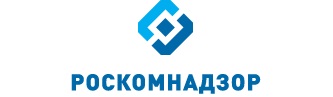 ОТЧЕТо результатах деятельностиУправления Роскомнадзора по Ростовской областив 1 квартале 2019 годаСведения о выполнении полномочий, возложенных на территориальный орган Роскомнадзора      По состоянию на 31.03.2019 г. Управление Роскомнадзора по Ростовской области (далее - Управление) располагает информацией о следующем количестве поднадзорных субъектов и объектов на территории Ростовской области:На 31.03.2019 количество зарегистрированных и действующих в регионе СМИ ниже соответствующего уровня 2018 года на 233. Кроме того, 27 средств массовой информации в настоящее время приостановили свою деятельность.По видам изданий зарегистрированные СМИ распределены следующим образом:Зафиксировано уменьшение числа предметов надзора в сфере телевизионного и радиовещания на 6 лицензий, по сравнению с аналогичным периодом 2018 года, количество лицензий на осуществление деятельности в области воспроизведения аудиовизуальных произведений и фонограмм осталось неизменным. Количество лицензий на осуществление деятельности в области оказания услуг связи, действие которых распространяется на регион, уменьшилось на 214. Состав лицензий по группам услуг приведен на диаграмме.	Количество РЭС и ВЧУ, состоящих на учете в территориальном органе, по сравнению с прошлым годом уменьшилось на 7537. Снижено количество ВЧУ на 7, РЭС радиолюбительской службы на 32, РЭС технологических сетей связи на 5134, РЭС лицензиатов на 2371.Не значительно (с 19 до 21) увеличилось количество франкировальных машин. Число операторов персональных данных, осуществляющих деятельность на территории региона, внесенных в реестр, уменьшилось на 343:		Результаты проведения плановых мероприятий по контролю (надзору)В отчетном периоде было запланировано проведение 70 мероприятий по контролю (надзору), из них: проверок во взаимодействии с проверяемыми лицами – 5 (проверки в отношении органа местного самоуправления за отчетный период не проводились) и 65 мероприятий систематического наблюдения. Фактически проведено 69 мероприятий (5 проверок во взаимодействии с проверяемыми лицами и 64 мероприятия систематического наблюдения). Причины отмены либо не проведения плановых мероприятий по контролю (надзору) приведены в таблице:   Доля результативных плановых мероприятий по контролю (надзору) в отчетном периоде в сравнении с соответствующим периодом прошлого года увеличилась на 15%:По результатам плановых мероприятий по контролю (надзору) в отчетном периоде выявлено 75 нарушений норм действующего законодательства, в том числе по сферам контроля (надзора), в сравнении с соответствующим периодом 2018 года:По фактам выявленных нарушений выдано 4 предписания, составлено 29 протоколов об административных правонарушениях.Результаты проведения внеплановых мероприятий по контролю (надзору)В отчетном периоде проведено 31 внеплановое мероприятие по контролю (надзору), из них во взаимодействии с проверяемыми лицами – 11, мероприятий систематического наблюдения – 20, в том числе по сферам контроля:Внеплановые проверки проводились по основаниям, указанным в п. 2 ст.10 Федерального закона от 26.12.2008 № 294-ФЗ «О защите прав юридических лиц и индивидуальных предпринимателей при осуществлении государственного контроля (надзора) и муниципального контроля», и ст. 27 Федерального закона от 07.07.2003 № 126-ФЗ «О связи». В 2018 году проведение внеплановых выездных проверок с органами прокуратуры не согласовывалось ввиду отсутствия оснований. По сравнению с прошлым годом доля документарных проверок снизилась на 50%:Доля результативных внеплановых мероприятий по контролю (надзору) в отчетном периоде выросла на 31%:По результатам внеплановых мероприятий по контролю (надзору) выявлено 48 нарушений норм действующего законодательства, в том числе по сферам контроля (надзора), в сравнении с соответствующим периодом 2018 года:По фактам выявленных нарушений выдано 8 предписаний, составлено 17 протоколов об административных правонарушениях.Выполнение полномочий в установленных сферах деятельностиВ сфере средств массовых коммуникаций (СМИ, вещатели)  Государственный контроль и надзор за соблюдением законодательства Российской Федерации в сфере СМИ в отношении сетевых изданийВ 1 квартале 2019 года в отношении сетевых изданий было проведено 4 плановых мероприятий систематического наблюдения.По результатам мероприятий систематического наблюдения были выявлены 2 нарушения ст. 15 и ст. 20 «Закона о СМИ».Кроме того, за истекший период 2019 года в отношении сетевых изданий было проведено 4 внеплановых мероприятия.По сравнению с аналогичным периодом 2019 года отмечается рост внеплановых мероприятий по ст. 4 Закона РФ о СМИ. Так, в 1-м квартале 2018 года в отношении сетевых изданий было проведено 2 внеплановых систематических наблюдения, в результате которых выявлено 2 нарушения законодательства в сфере СМИ, составлено 4 протокола об административных правонарушениях.Государственный контроль и надзор за соблюдением законодательства Российской Федерации в сфере СМИ в отношении ЭПИВ 1 квартале 2019 года в отношении электронных периодических изданий было проведено 6 плановых мероприятий систематического наблюдения.По результатам мероприятий систематического наблюдения были выявлены нарушения ст. 15 «Закона о СМИ» (не выход в свет СМИ более года) в отношении всех ЭПИ за отчетный период. Управлением в адрес учредителя и главных редакторов направлены информационные письма о подтверждении выхода СМИ в свет. Подготовлено 3 исковых заявления о признании регистрации ЭПИ недействительной.В 1 квартале 2019 года проведено на 1 СН СМИ меньше, чем в аналогичном периоде 2018 года – было проведено 7 плановых мероприятий систематического наблюдения в отношении электронных периодических изданий, по результатам которых также выявлялись нарушения ст. 15 «Закона о СМИ» (не выход в свет СМИ более года). Регистрация этих ЭПИ была признана недействительной.Государственный контроль и надзор за соблюдением законодательства Российской Федерации в сфере СМИ в отношении информационных агентствВ 1 квартале 2019 года в отношении информационных агентств было проведено 2 мероприятия систематического наблюдения.Было выявлено нарушение ст. 15 «Закона о СМИ» (не выход в свет СМИ более года) в отношении информационного агентства «Будет». Управлением в адрес учредителя и главного редактора направлены информационные письма о нарушениях в организации деятельности СМИ. Подготовлено исковое заявление в суд о признании регистрации недействительной.  В ходе второго СН СМИ в отношении информационного агентства «Регистр оценщиков - база объектов» нарушения не выявлены.Государственный контроль и надзор за соблюдением законодательства Российской Федерации в сфере печатных СМИВ 1 квартале 2019 года проведено 44 мероприятия систематического наблюдения в отношении печатных средств массовой информации, в том числе 13 внеплановых мероприятий. В результате проведенных мероприятий было выявлено 61 нарушение и составлено 17 протоколов об административных правонарушениях.В целом, наблюдается положительная динамика снижения количества выявленных нарушений с формальным составом, выявленных в ходе плановых мероприятий. Это стало возможным благодаря проведению профилактических мероприятий со СМИ, в отношении которых запланированы мероприятия систематического наблюдения на текущий год.Государственный контроль и надзор за соблюдением законодательства Российской Федерации о СМИ в сфере телерадиовещанияВ 1 квартале 2019 года проведено 3 мероприятия систематического наблюдения в отношении СМИ: телепрограмм «Астероид» и «Власть Советов», радиопрограммы «Радио Амстердам». Все они не выходят в эфир длительное время -  более 1 года. Учредителям данных СМИ направлены письма с предложением о добровольном прекращении деятельности по решению учредителей. Подготовлены иски в суд о признании регистрации СМИ недействительной.Государственный контроль и надзор за соблюдением лицензионных требований владельцами лицензий на телерадиовещание (СН Вещ)*Нарушение выявлено в ходе многотерриториального СН Вещ, результаты направлены в ЦФОВ январе-марте 2019 г. проведено 9 мероприятий по контролю (надзору) в сфере телерадиовещания, в т.ч. 3 мероприятия – внеплановые.                 Внеплановое систематическое наблюдение в отношении ООО «МАТРИКСМЕДИА» проведено по поручению Роскомнадзора. Внеплановые мероприятия в отношении ООО «Телекомпания ПЯТНИЦА» и ООО «НАНО» проводились в рамках многотерриториальных систематических наблюдений на основе заданий головного Управления по Центральному федеральному округу. В целом по результатам проведенных мероприятий выявлено 5 нарушений лицензионных требований, в т.ч. несоблюдение объемов и программной направленности вещания, нарушения установленного порядка объявления выходных данных и распространения среди детей продукции средства массовой информации, содержащей информацию, причиняющую вред их здоровью и (или) развитию, а также нарушение требований о предоставлении обязательного экземпляра документов. За допущенные нарушения лицензионных требований в части объемов и программной направленности вещания в отношении лицензиата, на юридическое и должностное лица, составлены протоколы об административном правонарушении, предусмотренном ч. 3 ст. 14.1 КоАП РФ. Материалы направлены в суд. За нарушение порядка объявления выходных данных на главного редактора радиоканала составлен протокол об административном правонарушении, предусмотренном ст. 13.22 КоАП РФ. Лицензиату выдано предписание об устранении выявленных нарушений.Нарушение установленного порядка распространения среди детей продукции средства массовой информации, содержащей информацию, причиняющую вред их здоровью и (или) развитию, выявлено в ходе многотерриториального систематического наблюдения в отношении ООО «Телекомпания ПЯТНИЦА». По результатам анализа записи вещания были зафиксированы факты наложения знака информационной продукции на логотип телеканала. Кроме того, в ряде случаев размер знака информационной продукции был на порядок меньше логотипа транслируемого телеканала, что недопустимо в соответствии с п. 4 Порядка размещения демонстрации знака информационной продукции в начале трансляции телепрограммы, телепередачи, утвержденного приказом Минкомсвязи от 17.08.2012 № 202. Информация о выявленном нарушении направлена для принятия мер в головное Управление Роскомнадзора по Центральному федеральному округу.Кроме того, в систематического наблюдения в отношении ООО «Радио Курьер» было установлено, что вещатель ежемесячно рассылает обязательные экземпляры аудиопродукции. Однако на хранение поступают не все, вышедшие в эфир передачи. В целом, сравнительно небольшое, на уровне аналогичного периода прошлого квартала, количество нарушений свидетельствует о возросшей исполнительской дисциплине при работе в эфире, исполнении лицензиатами требований действующего законодательства. Положительный результат приносит также планомерная профилактическая работа (семинары, беседы, разъяснения) сотрудников Управления с местными вещателями. В отчетный период в рамках мониторинга телерадиовещателей в конкурсных городах Ростовской области сотрудниками Управления ежемесячно анализировалась записи порядка 60 региональных телерадиоканалов. Мониторинг федеральных каналов осуществлялся сотрудниками ФГУП «ГРЧЦ» в ЮСКФО без осуществления записи. Информация по фактам отсутствия или приостановления вещания федеральных СМИ оперативно направлялась в Роскомнадзор. Кроме того, по итогам инвентаризации полос частот в конкурсных городах Ростовской области в 1 квартале 2019т года выявлено несоблюдение территории вещания федеральным лицензиатом ОАО "ТРК ВС РФ "ЗВЕЗДА", лицензия ТВ № 22395 от 28.11.2012, телеканала «ЗВЕЗДА» в г. Батайске, не заявленным в лицензию. Информация о нарушении для свода информации направлена в окружное Управление.Государственный контроль и надзор за представлением обязательного федерального экземпляра документов в установленной сфере деятельности Федеральной службы по надзору в сфере связи, информационных технологий и массовых коммуникацийГосударственный контроль и надзор в сфере защиты детей от информации, причиняющей вред их здоровью и (или) развитию, - за соблюдением требований законодательства Российской Федерации в сфере защиты детей от информации, причиняющей вред их здоровью и (или) развитию, к производству и выпуску средств массовой информации, вещанию телеканалов, радиоканалов, телепрограмм и радиопрограмм, а также к распространению информации посредством информационно-телекоммуникационных сетей (в том числе сети интернет) и сетей подвижной радиотелефонной связиГосударственный контроль и надзор за соблюдением лицензионных требований владельцами лицензий на изготовление экземпляров аудиовизуальных произведений, программ для ЭВМ, баз данных и фонограмм на любых видах носителей Организация проведения экспертизы информационной продукции в целях обеспечения информационной безопасности детейРазрешительная и регистрационная деятельность Государственный реестр ведётся в соответствии с Порядком ведения регистрирующим органом реестра зарегистрированных СМИ, утвержденным приказом Роскомнадзора от 21.11.2011 № 1036, зарегистрированным в Минюсте РФ 20.02.2012, регистрационный № 23273, на бумажных и электронных носителях. Все данные должностными лицами своевременно вносятся в ЕИС Роскомнадзора.Регистрация средств массовой информации, продукция которых предназначена для распространения преимущественно на территории субъекта (субъектов) Российской Федерации, территории муниципального образования*Рассмотрение 1 заявки на регистрацию СМИ перешло на 2 квартал 2019 годаВ сфере связилицензии на оказание услуг в области связи	- 8285;РЭС												- 52685ВЧУ												-42 франкировальные машины								-21Сведения о регистрации ОС в Едином реестре Ростовская областьВ ходе мониторинга и проверки операторов связи установлено, что операторами связи нарушений лицензионных условий и обязательных требований в сфере связи – не осуществляющими выгрузку информации из ЕАИС в целях ограничения и возобновления доступа к информации, распространяемой посредством информационно-телекоммуникационной сети «Интернет», и не выполняет требования по блокированию доступа к указателям страниц сайтов, внесенных в «Единый реестр доменных имен, указателей страниц сайтов в информационно-телекоммуникационной сети «Интернет», содержащие информацию, распространение которой в Российской Федерации запрещено» не выявлено.В результате мониторинга ФГУП «РЧЦ ЦФО» ограничения доступа к информационным ресурсам в сети «Интернет» с использованием автоматизированной системы «Ревизор» установлено, что оператор связи          ООО «Дон-Плюс» не в полном объеме ограничивается доступ к информационным ресурсам, распространяемым посредством информационно-коммуникационной сети «Интернет», тем самым нарушены обязательные требования в сфере связи – оператором связи и не выполняются требования по блокированию доступа к указателям страниц сайтов, внесенных в «Единый реестр доменных имен, указателей страниц сайтов в информационно-телекоммуникационной сети «Интернет», содержащие информацию, распространение которой в Российской Федерации запрещено».В 1 квартале 2019 года в отношении виновных лиц составлено 2 протокола об административных правонарушениях по ст. 13.34 КоАП РФ.Также было установлено, что операторам связи ООО «Орбита», ООО «Арпнет», ООО «Югтехмонтаж», АО «Компания ТрансТелеКом», ООО «Интеркабель», ООО «Дон-Плюс» и ООО «Дон» не выполняются требования по организации доступа к информационным ресурсам в сети Интернет, данным операторам в рамках профилактических мероприятий направлено 15 писем для принятия мер.При выполнении полномочий в отношении операторов связи структурировать информацию по количеству плановых мероприятий в разрезе полномочий информация не может быть представлена, так как проверки – это совокупность мероприятий государственного контроля (надзора).Государственный контроль и надзор за выполнением операторами связи требований по внедрению системы оперативно-розыскных мероприятий:Государственный контроль и надзор за использованием в сети связи общего пользования, технологических сетях и сетях связи специального назначения (в случае их присоединения к сети связи общего пользования) средств связи, прошедших обязательное подтверждение соответствия установленным требованиямГосударственный контроль и надзор за соблюдением операторами связи требований к метрологическому обеспечению оборудования, используемого для учета объема оказанных услуг (длительности соединения и объема трафика)Государственный контроль и надзор за выполнением операторами связи требований к защите сетей связи от несанкционированного доступа к ним и передаваемой по ним информацииГосударственный контроль и надзор за соблюдением операторами связи требований к оказанию услуг связиГосударственный контроль и надзор за соблюдением требований к построению сетей электросвязи и почтовой связи, требований к проектированию, строительству, реконструкции и эксплуатации сетей и сооружений связиГосударственный контроль и надзор за соблюдением установленных лицензионных условий и требований (далее - лицензионные условия) владельцами лицензий на деятельность по оказанию услуг в области связиГосударственный контроль и надзор за соблюдением операторами связи требований к пропуску трафика и его маршрутизацииГосударственный контроль и надзор за соблюдением требований к порядку распределения ресурса нумерации единой сети электросвязи Российской ФедерацииГосударственный контроль и надзор за соблюдением операторами связи требований к использованию выделенного им ресурса нумерации в соответствии с установленным порядком использования ресурса нумерации единой сети электросвязи Российской ФедерацииГосударственный контроль и надзор за соблюдением требований к присоединению сетей электросвязи к сети связи общего пользования, в том числе к условиям присоединенияРассмотрение обращений операторов связи по вопросам присоединения сетей электросвязи и взаимодействия операторов связи, принятие по ним решения и выдача предписания в соответствии с федеральным закономПо результатам мероприятий государственного контроля (надзора) в 1 квартале 2019 года:выдано 8 предписаний об устранении выявленных нарушений;внесено 6 предупреждений о приостановлении действия лицензии;составлено 6 протоколов об административных правонарушениях.Результаты проведенных мероприятий систематического наблюдения в отношении операторов связи универсального обслуживания в 1 квартале 2019 года.По результатам мероприятия систематического наблюдения в деятельности оператора универсального обслуживания выявлены нарушения обязательных требований при оказании универсальных услуг:ПАО «Ростелеком»:- лицензия № 166729 «Услуги местной телефонной связи с использованием таксофонов».Проверкой охвачены 3 муниципальных района Ростовской области.На основании результатов систематического наблюдения в отношении юридического и должностного лиц ПАО «Ростелеком» составлено 6 протоколов об административных правонарушений.- лицензия № 166733 «Телематические услуги связи».Проверкой охвачены 2 муниципальных района Ростовской области.На основании результатов систематического наблюдения в отношении оператора связи ПАО «Ростелеком» нарушений не выявлено.Государственный контроль и надзор за соблюдением нормативов частоты сбора письменной корреспонденции из почтовых ящиков, ее обмена, перевозки и доставки, а также контрольных сроков пересылки почтовых отправлений и почтовых переводов денежных средствПри проведении мероприятий систематического наблюдения в отношении ФГУП «Почта России» выявлено: Ростовская область: За 1 квартал 2019 года письменная корреспонденция межобластного потока была замедлена на этапах пересылки в г. Ростов-на-Дону и из г. Ростов-на-Дону. Из 738 учтенных писем, 134 письма замедлено при пересылке 1 до 4 дней, в контрольный срок поступило 604 письма или 81,84%. Материалы по выявленным нарушениям направлены в Управление Роскомнадзора по ЦФО для принятия мер в соответствии с действующим законодательством Российской Федерации.По внутриобластному потоку:Выявлено несоблюдение требований п. 46 «в» Правил оказания услуг почтовой связи, утвержденных приказом Минкомсвязи России от 31.07.2014            № 234:нарушены нормативы частоты сбора письменной корреспонденции из почтовых ящиков от 1 до 2 дней, расположенных на территории Ростовского-на-Дону почтамта УФПС Ростовской области - филиала ФГУП «Почта России».По выявленным нарушениям в отношении должностного лица УФПС Ростовской области и юридического лица ФГУП «Почта России» составлено 10 протоколов об административных правонарушениях в области связи по ч. 3 ст. 14.1 КоАП РФ.При проведении систематического наблюдения обследована письменная корреспонденция внутриобластного потока в количестве 2020 писем, в контрольные сроки прошло 1906 писем, т. е. 94,36%. Нарушений контрольных сроков пересылки письменной корреспонденции внутриобластного потока не выявлено.Сравнительный анализ соблюдения контрольных сроков пересылки письменной корреспонденции за 4 квартал 2017 и 4 квартал 2018 приведен в таблице.Государственный контроль и надзор за соблюдением организациями почтовой связи порядка фиксирования, хранения и представления информации о денежных операциях, подлежащих контролю в соответствии с законодательством Российской Федерации, а также организации ими внутреннего контроляПолномочия выполняют – 3 единицы (с учетом вакантных должностей)В 1 квартале 2019 года проверка государственного контроля и надзора за соблюдением организациями почтовой связи порядка фиксирования, хранения и представления информации о денежных операциях, подлежащих контролю в соответствии с законодательством Российской Федерации, а также организации ими внутреннего контроля не проводилась. Государственный контроль и надзор за соблюдением пользователями радиочастотного спектра требований к порядку его использования, норм и требований к параметрам излучения (приема) радиоэлектронных средств и высокочастотных устройств гражданского назначения В отношении операторов связи и владельцев производственно-технологических сетей связиГосударственный контроль и надзор за соблюдением пользователями радиочастотного спектра требований к порядку его использования, норм и требований к параметрам излучения (приема) радиоэлектронных средств и высокочастотных устройств гражданского назначения, включая надзор с учетом сообщений (данных), полученных в процессе проведения радиочастотной службой радиоконтроляПОД/ФТВ соответствии с п. 7.1.2.15 Положения об Управлении Федеральной службе по надзору в сфере связи, информационных технологий и массовых коммуникаций по Ростовской области, утвержденного приказом Роскомнадзора от 25.01.2016 № 32, Управление осуществляет на подведомственной территории государственный контроль и надзор за деятельностью юридических лиц, индивидуальных предпринимателей, физических лиц и редакций средств массовой информации на территории субъекта (субъектов) Российской Федерации за исполнением организациями федеральной почтовой связи и операторами связи, имеющими право самостоятельно оказывать услуги подвижной радиотелефонной связи, а также операторами связи, занимающими существенное положение в сети связи общего пользования, которые имеют право самостоятельно оказывать услуги связи по передаче данных и оказывают услуги связи на основании договоров с абонентами – физическими лицами, Федерального закона от 07.08.2001
№ и 115-ФЗ «О противодействии легализации (отмыванию) доходов, полученных преступным путем, и финансированию терроризма» в части фиксирования, хранения и представления информации об операциях, подлежащих обязательному контролю, а также за организацией и осуществлением ими внутреннего контроля.В первом квартале 2019 года было проведено отдельное мероприятие по контролю в отношении Ростовского регионального отделения Кавказского филиала ПАО «МегаФон» в составе планового мероприятия по контролю, проводимого Управлением Роскомнадзора по Южному федеральному округу в отношении Кавказского филиала ПАО «МегаФон».В результате проведения отдельного мероприятия по контролю в отношении Ростовского регионального отделения Кавказского филиала ПАО «МегаФон», нарушений требований в сфере ПОД/ФТ на территории Ростовской области не выявлено.Государственный контроль и надзор за соблюдением требований к порядку использования франкировальных машин и выявления франкировальных машин, не разрешенных к использованиюПочтовая связьПри рассмотрении поступивших обращений в отношении УФПС Ростовской области-филиала ФГУП «Почта России» и анализа полученной информации из ФГУП «Почта России» и УФПС Ростовской области выявлены нарушения п.п. 32, 34, 46 «а», «б», «в» Правил оказания услуг почтовой связи, утвержденных приказом Минкомсвязи России от 31.07.2014 № 234:  - порядка вручения регистрируемых почтовых отправлений и срока их доставки;- контрольных сроков пересылки почтовых отправлений и осуществления почтовых переводов;- контрольных сроков пересылки международных почтовых отправлений;- сроков хранения почтовых отправлений;- необеспечение сохранности международных и внутренних почтовых отправлений;За 1 квартал 2019 года выявлено – 6 нарушений. За 1 квартал 2019 года в ходе правоприменительной деятельности сотрудниками Управления Роскомнадзора по Ростовской области в сфере почтовой связи, было составлено 12 протоколов об административных правонарушениях по ч. 3 ст. 14.1 КоАП РФ. В целях профилактических мероприятий в 1 квартале 2019 года Управлением Роскомнадзора по Ростовской области были проведено 1 совещание с руководством макрорегиона «Южный» ФГУП «Почта России» и представителями Аксайского, Азовского, Белокалитвинского, Зерноградского, Каменск-Шахтинского, Новочеркасского,  Покровского, Ростовского-на-Дону, Таганрогского почтамтов УФПС Ростовской области и Ростовского МСЦ, на котором были рассмотрены итоги проведения плановой проверки в УФПС Ростовской области-филиала ФГУП «Почта России» и обсуждены вопросы по исполнению  выданных предписаний об устранении выявленных нарушений   в ходе проведения проверки, а также  пути их решения. В течение 1 квартала 2019 года в соответствии с утвержденным План-графиком профилактических мероприятий Управлением было проведено 3 совещания, целями которых является предупреждение нарушений обязательных требований, мотивация к добросовестному поведению, предотвращение причинения вреда, повышение информированности и компетентности подконтрольных субъектов:1  совещание проведено по проблемным вопросам по оказанию услуг почтовой связи  с руководством макрорегиона «Южный» ФГУП «Почта России» и представителями Аксайского, Азовского, Белокалитвинского, Волгодонского, Вешенского, Зерноградского, Зимовниковского, Константиновского, Красносулинского, Каменоломнинского, Каменск-Шахтинского, Миллеровского, Морозовского, Новочеркасского, Новошахтинского, Покровского, Ростовского-на-Дону, Сальского, Таганрогского почтамтов УФПС Ростовской области и Ростовского МСЦ. 2 совещания проведено с операторами связи по проблемным вопросам, возникающие при осуществлении контроля за проведением операций с денежными средствами и иным имуществом в целях предупреждения, выявления и пресечения деяний, связанных легализацией доходов, полученных преступным путем, на котором присутствовал руководитель службы экономической и информационной безопасности УФПС Ростовской области-филиала ФГУП «Почты России», а также начальники 19 почтамтов УФПС Ростовской области.   Разрешительная и регистрационная деятельностьВыдача разрешений на применение франкировальных машин: Выдача разрешений на судовые радиостанции, используемые на морских судах, судах внутреннего плавания и судах смешанного (река-море) плаванияРегистрация радиоэлектронных средств и высокочастотных устройств гражданского назначенияВ 1 квартале 2019 года мотивированные отказы в регистрации РЭС и ВЧУ не выдавались. Сравнительные данные о количестве отказов в выдаче свидетельств о регистрации РЭС и ВЧУ в соответствии с постановлением Правительства РФ от 12.10.2004 № 539 и причинах отказов приведены в таблице:Участие в работе приемочных комиссий по вводу сетей электросвязи (фрагментов сетей электросвязи) в эксплуатацию В сфере защиты персональных данных1.3.1.3.1 Государственный контроль и надзор за соответствием обработки персональных данных требованиям законодательства Российской Федерации в области персональных данныхВ отчетном периоде эксперты и экспертные организации для проведения мероприятий по контролю не привлекались.Процент мероприятий с выявленными нарушениями в 1 квартале 2019 года составил:по проверкам - 60 %;по мероприятиям по контролю без взаимодействия с операторами – 16 % (снизился на 80% по сравнению с аналогичным периодом 2018 года). Нарушений сотрудниками административных процедур и требований нормативных правовых актов, при проведении мероприятий не установлено. Полномочие исполняется своевременно и в полном объёме. Результаты контрольно-надзорных мероприятий операторами не обжаловались. Ведение реестра операторов, осуществляющих обработку персональных данныхУправление эффективно выполняет полномочия по ведению Реестра операторов, осуществляющих обработку персональных данных. Процент сведений в Реестре, установленных ч. 2.1 ст. 25 Федерального закона «О персональных данных», на конец отчетного периода составляет 94,4 %;Процент сведений в Реестре о месте нахождения базы данных ПД граждан РФ на конец отчетного периода составляет 76 %.Нарушений Методических рекомендаций по уведомлению уполномоченного органа о начале обработки персональных данных и о внесении изменений в ранее представленные сведения, утвержденных приказом Роскомнадзора от 30.05.2017 № 94, Руководства по ведению реестра операторов, осуществляющих обработку персональных данных, для территориальных органов Роскомнадзора от 26.04.2018, сотрудниками Управления не установлено.Сведения о реализации Стратегии институционального развития и информационно-публичной деятельности в области защиты прав субъектов В целях реализации Стратегии институционального развития и информационно-публичной деятельности в области защиты прав субъектов персональных данных на период до 2020 года (далее – Стратегия) в Управлении Роскомнадзора по Ростовской области утвержден План мероприятий по реализации Стратегии до 2020 года.В рамах данного плана Управлением Роскомнадзора по Ростовской области с целью определения конкретных мероприятий, сроков, ответственных за исполнение был разработан и утвержден План мероприятий по реализации Стратегии на 2019 год от 25.12.2018 № 3218-дз, с изменениями от 28.02.2019 г.Все мероприятия, запланированные на 1 квартал 2019 года исполнены в установленный Планом срок.Информация об исполнении мероприятий представлена в нижеследующей таблице.Сведения о проведении профилактических мероприятий среди несовершеннолетних В 1 квартале 2019 года Управлением проведены следующие профилактические мероприятия, направленные на бережное обращение с персональными данными несовершеннолетних:1) В результате достигнутой договоренности с Министерством общего и профессионального образования Ростовской области в личных кабинетах Электронных дневников учащихся в региональной информационной системе Ростовской области «Образование» размещены гиперссылки на Портал персональныеданные.дети, а также на Портал Уполномоченного органа по защите прав субъектов персональных данных (https://pd.rkn.gov.ru/multimedia/video114.htm).По сведениям Министерства общего и профессионального образования Ростовской области еженедельные отчеты планируется предоставлять ГАУ РО «Региональный информационно-аналитический центр развития образования».ГАУ РО «Региональный информационно-аналитический центр развития образования» в Управление направляет информацию о количестве зарегистрированных пользователей личных кабинетов Электронных дневников в региональной информационной системе Ростовской области «Образование», а также информацию о количестве посетивших личные кабинеты Электронных дневников, в которых размещены гиперссылки.2) В результате достигнутой договоренности информация о портале «Персональные данные.дети», Мультипликационный ролик «Береги свои персональные данные» (ссылка на ролик) опубликованы на официальных сайтах: - МБОУ СОШ № 5 г. Новочеркасска;- МБОУ «Лицей № 7» г. Новочеркасска;- МАОУ «Школа № 53» г. Ростова-на-Дону;- МБОУ СОШ № 14 г. Шахты;- МБОУ СОШ № 8 г. Батайска;- МБОУ СОШ № 16 г. Батайска.3) 30.01.2019 г. с обучающимися 8-9 классов МБОУ «Школа № 21» г. Ростова-на-Дону был проведен «открытый» урок на тему «Персональные данные в сети «Интернет».В ходе мероприятия детям в интерактивной форме были доведены угрозы персональным данным в сети Интернет и меры по их предотвращению, а также продемонстрирован функционал информационного портала «персональныеданные.дети» и мультипликационный ролик «Береги свои персональных данные». (информация о проведении мероприятия направлена в ЦА Роскомнадзора исх. от 31.01.2019 № 1341-07/61).4) В январе 2019 г. учителями МБОУ СОШ № 5 г. Новочеркасска проведены беседы во всех классах школы о защите персональных данных. 5) 15.02.2019 г. участие в семинаре «Информационная безопасность в современном образовательном процессе», организованном Управлением образования г. Таганрога. Выступление, в рамках работы секции «Информационная безопасность в учащихся в сети Интернет», для представителей родительских комитетов общеобразовательных школ г. Таганрога с докладом на тему: «Об опасностях персональным данным в сети Интернет».6) 14.03. 2019 г. с обучающимися ГАПОУ РО «Ростовский колледж рекламы, сервиса и туризма «Сократ» был проведен урок, посвященный защите персональных данных детей в сети Интернет.В ходе мероприятия детям в интерактивной форме были доведены угрозы персональным данным в сети Интернет и меры по их предотвращению, а также продемонстрирован функционал информационного портала «персональныеданные.дети» и мультипликационный ролик «Береги свои персональных данные». (информация о проведении мероприятия направлена в ЦА Роскомнадзора исх. от 15.03.2019 № 4300-07/61).7) На каждом мероприятии несовершеннолетним вручались информационные буклеты, содержащие правила составления и способы составления надежных паролей, с QR-кодами на Портал персональныеданные.дети, на раздел Портала Уполномоченного органа по защите прав субъектов персональных данных, на котором размещены видео-материалы для проведения уроков по вопросам защиты персональных данных (https://pd.rkn.gov.ru/multimedia/video114.htm).Обеспечивающие функцииЗа 1 квартал 2019 года осуществлено 2 закупки конкурентными способами, в том числе: электронный аукцион – 2 (Услуги по техническому обслуживанию автомобилей, Бензин автомобильный АИ-95 экологического класса не ниже К5 (розничная реализация).Не состоялась из-за отсутствия заявок участников 1 закупка способом электронный аукцион (Бумага для копировально-множительной техники).На стадии подачи заявок – 6 закупок конкурентными способами, в том числе:электронный аукцион – 6 (Бумага форматная, Услуги по замене комплекта ремня ГРМ автомобиля Форд Фокус, Услуги по ремонту автомобиля Форд Мондео, Конверт почтовый бумажный, Шина пневматическая для легкового автомобиля, Услуги по разработке паспортов отходов I-IV классов опасности).В 2018 году в счет финансирования 2019 года осуществлено 6 закупок конкурентными способами, в том числе:электронный аукцион – 2 (Бензин автомобильный АИ-95 экологического класса не ниже К5 (розничная реализация), Услуги по уборке административных зданий),запрос котировок – 4 (Работы по техническому обслуживанию установок пожарной сигнализации, Конверты маркированные, Услуги по техническому обслуживанию систем охранной сигнализации, Услуги информационно-технической поддержки Баз Данных СПС).Не состоялась из-за отсутствия заявок участников 1 закупка способом электронный аукцион Бензин автомобильный АИ-95 экологического класса не ниже К5 (розничная реализация).Защита государственной тайны - обеспечение в пределах своей компетенции защиты сведений, составляющих государственную тайнуСобственное режимно-секретное подразделение в Управлении не организовано. Услуги по защите государственной тайны оказывает ООО РЭАЦ «Эксперт» по договору от 28.01.2019 № СО-95/12. Работа по допуску и сохранению сведений, относящихся к государственной тайне проводится в Управлении в соответствии с требованиями  закона «О государственной тайне» от 21.07.1993 № 5485-1, Инструкции по обеспечению режима секретности в Российской Федерации, утвержденной постановлением Правительства РФ от 05.01.2004 № 3-1, постановления Правительства Российской Федерации «Об утверждении инструкции о порядке допуска должностных лиц и граждан Российской Федерации к государственной тайне» от 06.02.2010 № 63.Правовое обеспечение - организация законодательной поддержки и судебной работы в установленной сфере в целях обеспечения нужд Роскомнадзора           Полномочие выполняют – 3 специалиста (с учетом вакантных должностей).В 2019 году в ходе правоприменительной деятельности уполномоченными должностными лицами Управления Роскомнадзора по Ростовской области было возбуждено 1098 дела об административных правонарушениях, из которых:в отношении юридических лиц – 600 (54,6%);в отношении должностных лиц – 485 (44,1%);в отношении индивидуальных предпринимателей – 9 (0,8%);в отношении физических лиц – 4 (0,5%);В сравнении с соответствующим периодом прошлого года количества протоколов об административных правонарушениях уменьшилось на 60 протоколов. Часть протоколов, составленных по правонарушениям, выявленным в ходе проведения мероприятий по контролю (надзору) составила 4,6% (50 протоколов), соответственно без проведения мероприятий по контролю (надзору) составлены 95,4% (1048 протоколов).По сферам контроля протоколы об административных правонарушениях, составленные в 1 квартале 2019 года, распределились следующим образом:По составам административных правонарушений протоколы можно классифицировать следующим образом: Общее число составленных протоколов об административных правонарушениях распределено по сферам деятельности следующим образом. Выполнение плана-графика профилактических мероприятий.В сфере массовых коммуникаций.В 1 квартале 2019 года: всего проведено 84 профилактических мероприятия: 76 в отношении СМИ (7,8%); 8 в отношении телерадиовещательных организаций (8,2 %).Профилактические мероприятия проводятся в соответствии с Планом-графиком профилактических мероприятий. Запланированные на 1 квартал 2019 года профилактические мероприятия выполнены.	Количество фактов участий объектов контроля (надзора), в профилактических мероприятиях В 1 квартале 2019 года зарегистрировано 149 факта участия объектов контроля (надзора) в профилактических мероприятиях.В сфере персональных данных.Профилактические мероприятия проводятся в соответствии с Планом-графиком профилактических мероприятий и Планом мероприятий по реализации Стратегии институционального развития и информационно-публичной деятельности в области защиты прав субъектов персональных данных на 2019 год. Целевыми показателями качества, результативности проведения профилактических мероприятий в сфере персональных данных, установленными ЦА Роскомнадзора, являются:- доля субъектов надзора, охваченных профилактическими адресными мероприятиями, от общего количества действующих на подведомственной территории субъектов надзора;- доля субъектов надзора, охваченных профилактическими мероприятиями для определенного круга лиц от общего количества субъектов надзора;- динамика снижения количества выявленных нарушений, в ходе плановых проверок и мероприятий систематического наблюдения за отчетный период по отношению к аналогичному периоду.В 1 квартале 2019 года в сфере персональных данных применялись следующие виды профилактических мероприятий:- профилактические мероприятия для определенного круга лиц (семинары, совещания, «открытые уроки» для несовершеннолетних, проведение «Дня открытых дверей»);- адресные профилактические мероприятия (консультирование операторов при личной беседе, в телефонном режиме, вручение памяток, направление писем содержащих, в том числе разъяснение законодательства в сфере персональных данных);- профилактические мероприятия для неопределенного круга лиц (обращение в СМИ с вопросом о содействии в распространении социального ролика, размещение разъяснений на официальном сайте Управления, на сайтах органов власти Ростовской области, публикации в СМИ требований законодательства Российской Федерации в области обработки персональных данных).Сведения о выполнении мероприятий Планов-графиков профилактических мероприятий Все запланированные на 1 квартал 2019 г. мероприятия выполнены.Информация о проведении занятий с целью разъяснения вопросов защиты персональных данных детей в МБОУ «Школа № 21» г. Ростова-на-Дону, ГАПОУ РО «Ростовский колледж рекламы, сервиса и туризма «Сократ» размещена на официальном сайте Управления Роскомнадзора по Ростовской области.Среди наиболее часто встречающихся нарушений обязательных требований в сфере персональных данных в 1 квартале 2019 года являются нарушения:ч. 5 ст. 5 Федерального закона от 27.07.2006 № 152-ФЗ «О персональных данных»: обработка персональных данных избыточных по отношению к заявленным целям их обработки;ч. 7 ст. 22 Федерального закона от 27.07.2006 № 152-ФЗ «О персональных данных»: непредставление в уполномоченный орган сведений о прекращении обработки персональных данных или об изменении информации, содержащейся в уведомлении об обработке персональных данных.Количество фактов участий объектов контроля (надзора), в профилактических мероприятиях В 1 квартале 2019 года в адресных профилактических мероприятий в сфере персональных данных приняли участие 2849 субъектов контроля (надзора), в профилактических мероприятий для определенного круга лиц – 440 субъектов контроля (надзора).Сведения о повышении квалификации, обучении, переобучении, семинарах по обмену лучшими практиками и прочих мероприятий для сотрудников контроль-надзорного блока, осуществляющих в том числе профилактическую деятельность.20.02.2019 г. ЦА Роскомнадзором проведен семинар в режиме видеоконференции, включающий, в том числе вопросы проведения профилактических мероприятий, проводился обмен практиками и мнениями.Значения целевых показателей качества, результативности Программы (рассчитанные в соответствии с Программой)В 1 квартале 2019 года отделом по защите прав субъектов персональных данных и надзора в сфере информационных технологий проведено: 2849 адресных профилактических мероприятий; 8 мероприятий для определенного круга лиц (440 участников субъектов надзора);258 мероприятия для неопределенного круга лиц.Согласно сведениям, представленным на официальном сайте Федеральной налоговой службы Российской Федерации, на территории Ростовской области по состоянию на 01.03.2019 зарегистрировано 80 100 субъектов надзора - юридических лиц.В сфере связи.Профилактические мероприятия проводятся в соответствии с Планом-графиком профилактических мероприятий. Все запланированные на 1 квартале 2019 года мероприятия проведены в полном объеме.Профилактические мероприятия проводятся в соответствии с Планом-графиком от 27.12.2018 «Проведения семинаров и совещаний в территориальных органах Федеральной службы по надзору в сфере связи, информационных технологий и массовых коммуникаций в Южном федеральном округе на январь-март 2019 года». Запланированные на 1 квартал 2019 года профилактические мероприятия проведены в полном объеме. Профилактические мероприятия были проведены в отношении 33 оператора связи.Количество фактов участий объектов контроля (надзора), в профилактических мероприятиях За 1 квартал 2019 года было проведено 6 профилактических мероприятий, принято участие представителями 33 операторов связи.Промежуточные (за 1 квартал 2019 г., далее - ежеквартально нарастающим итогом) значения целевых показателей качества, результативности Программы (рассчитанные в соответствии с Программой)За 1 квартал 2019 года было проведено:- профилактических мероприятий для определенного круга лиц - 6;- адресных профилактических мероприятий - 398;- профилактических мероприятий для неопределенного круга лиц – 13.Сведения о показателях эффективности деятельности  В ходе проведения 100 мероприятий государственного контроля (73% от числа проведенных в 1 квартале 2019 году) зафиксировано 123 нарушения норм действующего законодательства, в результате чего в отчетном периоде:выдано 11 предписаний об устранении выявленных нарушений;вынесено 14 предупреждений о приостановлении действия лицензии;составлено 1098 протоколов об административных правонарушениях;вынесено 94 представления об устранении причин и условий, способствовавших совершению административного правонарушения;наложено административных наказаний в виде штрафов на общую сумму 2,368,800 тыс. руб.Таким образом, на 1 мероприятие государственного контроля (надзора) приходится:Субъекты надзораОбъекты надзораВ сфере средств массовой информации968В сфере телевизионного и радиовещания97178В сфере связи: оказание услуг связи38098318радиоэлектронные средства230245559высокочастотные устройства542франкировальные машины321В сфере персональных данных 33413Осуществление деятельности в области воспроизведения аудиовизуальных произведений и фонограмм13№ п/пТип мероприятияОтменено/ не проведеноНаименованиепроверяемого лица/Наименование СМИПричина отменылибо не проведения1 квартал 2019 года1 квартал 2019 года1 квартал 2019 года1 квартал 2019 года1 квартал 2019 года1мероприятие СНотмененоСМИ (газета) «Возьмёмся за руки» (ПИ № ТУ 61 - 01137 от 28.04.15)действие СМИ прекращено по решению учредителя (приказ от 14.01.2019 № 5- нд)Плановые мероприятия(СН СМИ)Плановые мероприятия(СН СМИ)Плановые мероприятия(СН СМИ)Плановые мероприятия(СН СМИ)Плановые мероприятия(СН СМИ)Плановые мероприятия(СН СМИ)Плановые мероприятия(СН СМИ)Плановые мероприятия(СН СМИ)Плановые мероприятия(СН СМИ)Плановые мероприятия(СН СМИ)Плановые мероприятия(СН СМИ)Плановые мероприятия(СН СМИ)Плановые мероприятия(СН СМИ)1 квартал 20182 квартал 20183 квартал 20184 квартал 201820181 квартал 20191 квартал 20192 квартал 20192 квартал 20193 квартал 20194 квартал 20192019Запланировано155516444Проведено155516444Выявлено нарушений24129333Выдано предписаний00000000Составлено протоколов об АПН41004000Внеплановые мероприятия(СН СМИ)Внеплановые мероприятия(СН СМИ)Внеплановые мероприятия(СН СМИ)Внеплановые мероприятия(СН СМИ)Внеплановые мероприятия(СН СМИ)Внеплановые мероприятия(СН СМИ)Внеплановые мероприятия(СН СМИ)Внеплановые мероприятия(СН СМИ)Внеплановые мероприятия(СН СМИ)Внеплановые мероприятия(СН СМИ)Внеплановые мероприятия(СН СМИ)Внеплановые мероприятия(СН СМИ)Внеплановые мероприятия(СН СМИ)1 квартал 20182 квартал 20183 квартал 20184 квартал 2018201820181 квартал 20191 квартал 20192 квартал 20193 квартал 20194 квартал 20192019Проведено211044444Выявлено нарушений210033444Выдано предписаний000000000Составлено протоколов об АПН420066555Плановые мероприятия (СН СМИ)Плановые мероприятия (СН СМИ)Плановые мероприятия (СН СМИ)Плановые мероприятия (СН СМИ)Плановые мероприятия (СН СМИ)Плановые мероприятия (СН СМИ)Плановые мероприятия (СН СМИ)Плановые мероприятия (СН СМИ)Плановые мероприятия (СН СМИ)Плановые мероприятия (СН СМИ)Плановые мероприятия (СН СМИ)Плановые мероприятия (СН СМИ)Плановые мероприятия (СН СМИ)1 квартал 20182 квартал 20183 квартал 20184 квартал 201820181 квартал 20191 квартал 20192 квартал 20192 квартал 20193 квартал 20194 квартал 20192019Запланировано732618666Проведено732618666Выявлено нарушений832619666Выдано предписаний00000000Составлено протоколов об АПН00000000Внеплановые мероприятия (СН СМИ)Внеплановые мероприятия (СН СМИ)Внеплановые мероприятия (СН СМИ)Внеплановые мероприятия (СН СМИ)Внеплановые мероприятия (СН СМИ)Внеплановые мероприятия (СН СМИ)Внеплановые мероприятия (СН СМИ)Внеплановые мероприятия (СН СМИ)Внеплановые мероприятия (СН СМИ)Внеплановые мероприятия (СН СМИ)Внеплановые мероприятия (СН СМИ)Внеплановые мероприятия (СН СМИ)Внеплановые мероприятия (СН СМИ)1 квартал 20182 квартал 20183 квартал 20184 квартал 2018201820181 квартал 20191 квартал 20192 квартал 20193 квартал 20194 квартал 20192019Проведено010122000Выявлено нарушений010122000Выдано предписаний000000000Составлено протоколов об АПН000000000Плановые мероприятия (СН СМИ)Плановые мероприятия (СН СМИ)Плановые мероприятия (СН СМИ)Плановые мероприятия (СН СМИ)Плановые мероприятия (СН СМИ)Плановые мероприятия (СН СМИ)Плановые мероприятия (СН СМИ)Плановые мероприятия (СН СМИ)Плановые мероприятия (СН СМИ)Плановые мероприятия (СН СМИ)Плановые мероприятия (СН СМИ)Плановые мероприятия (СН СМИ)Плановые мероприятия (СН СМИ)1 квартал 20182 квартал 20183 квартал 20184 квартал 201820181 квартал 20191 квартал 20192 квартал 20192 квартал 20193 квартал 20194 квартал 20192019Запланировано00112222Проведено00011222Выявлено нарушений00011111Выдано предписаний00000000Составлено протоколов об АПН00000000Внеплановые мероприятия (СН СМИ)Внеплановые мероприятия (СН СМИ)Внеплановые мероприятия (СН СМИ)Внеплановые мероприятия (СН СМИ)Внеплановые мероприятия (СН СМИ)Внеплановые мероприятия (СН СМИ)Внеплановые мероприятия (СН СМИ)Внеплановые мероприятия (СН СМИ)Внеплановые мероприятия (СН СМИ)Внеплановые мероприятия (СН СМИ)Внеплановые мероприятия (СН СМИ)Внеплановые мероприятия (СН СМИ)Внеплановые мероприятия (СН СМИ)1 квартал 20182 квартал 20183 квартал 20184 квартал 2018201820181 квартал 20191 квартал 20192 квартал 20193 квартал 20194 квартал 20192019Проведено010011000Выявлено нарушений010011000Выдано предписаний000000000Составлено протоколов об АПН000000000Плановые мероприятия (СН СМИ)Плановые мероприятия (СН СМИ)Плановые мероприятия (СН СМИ)Плановые мероприятия (СН СМИ)Плановые мероприятия (СН СМИ)Плановые мероприятия (СН СМИ)Плановые мероприятия (СН СМИ)Плановые мероприятия (СН СМИ)Плановые мероприятия (СН СМИ)Плановые мероприятия (СН СМИ)Плановые мероприятия (СН СМИ)1 квартал 20182 квартал 20183 квартал 20184 квартал 201820181 квартал 20192 квартал 20193 квартал 20194 квартал 20192019Запланировано353443411533232Проведено343232321303131Выявлено нарушений483625471564747Выдано предписаний0000000Составлено протоколов об АПН382121531515Внеплановые мероприятия (СН СМИ)Внеплановые мероприятия (СН СМИ)Внеплановые мероприятия (СН СМИ)Внеплановые мероприятия (СН СМИ)Внеплановые мероприятия (СН СМИ)Внеплановые мероприятия (СН СМИ)Внеплановые мероприятия (СН СМИ)Внеплановые мероприятия (СН СМИ)Внеплановые мероприятия (СН СМИ)Внеплановые мероприятия (СН СМИ)Внеплановые мероприятия (СН СМИ)1 квартал 20182 квартал 20183 квартал 20184 квартал 201820181 квартал 20192 квартал 20193 квартал 20194 квартал 20192019Проведено10231251313Выявлено нарушений20233281414Выдано предписаний0000000Составлено протоколов об АПН5003822Плановые мероприятия (СН СМИ)Плановые мероприятия (СН СМИ)Плановые мероприятия (СН СМИ)Плановые мероприятия (СН СМИ)Плановые мероприятия (СН СМИ)Плановые мероприятия (СН СМИ)Плановые мероприятия (СН СМИ)Плановые мероприятия (СН СМИ)Плановые мероприятия (СН СМИ)Плановые мероприятия (СН СМИ)Плановые мероприятия (СН СМИ)Плановые мероприятия (СН СМИ)Плановые мероприятия (СН СМИ)Плановые мероприятия (СН СМИ)Плановые мероприятия (СН СМИ)1 квартал 20182 квартал 20182 квартал 20183 квартал 20184 квартал 201820181 квартал 20192 квартал 20192 квартал 20193 квартал 20193 квартал 20194 квартал 20194 квартал 20192019Запланировано322431233Проведено01131533Выявлено нарушений01121444Выдано предписаний00000000Составлено протоколов об АПН00000000Внеплановые мероприятия (СН СМИ)Внеплановые мероприятия (СН СМИ)Внеплановые мероприятия (СН СМИ)Внеплановые мероприятия (СН СМИ)Внеплановые мероприятия (СН СМИ)Внеплановые мероприятия (СН СМИ)Внеплановые мероприятия (СН СМИ)Внеплановые мероприятия (СН СМИ)Внеплановые мероприятия (СН СМИ)Внеплановые мероприятия (СН СМИ)Внеплановые мероприятия (СН СМИ)Внеплановые мероприятия (СН СМИ)Внеплановые мероприятия (СН СМИ)Внеплановые мероприятия (СН СМИ)Внеплановые мероприятия (СН СМИ)1 квартал 20181 квартал 20182 квартал 20183 квартал 20184 квартал 201820181 квартал 20191 квартал 20192 квартал 20192 квартал 20193 квартал 20193 квартал 20194 квартал 20192019Проведено000000000Выявлено нарушений000000000Выдано предписаний000000000Составлено протоколов об АПН000000000Плановые мероприятия (СН Вещ)Плановые мероприятия (СН Вещ)Плановые мероприятия (СН Вещ)Плановые мероприятия (СН Вещ)Плановые мероприятия (СН Вещ)Плановые мероприятия (СН Вещ)Плановые мероприятия (СН Вещ)Плановые мероприятия (СН Вещ)Плановые мероприятия (СН Вещ)Плановые мероприятия (СН Вещ)Плановые мероприятия (СН Вещ)Плановые мероприятия (СН Вещ)Плановые мероприятия (СН Вещ)Плановые мероприятия (СН Вещ)1 квартал 20182 квартал 20183 квартал 20184 квартал 201820181 квартал 20192 квартал 20192 квартал 20193 квартал 20193 квартал 20194 квартал 20194 квартал 20192019Запланировано641010306Проведено64910296Выявлено нарушений4150104Выдано предписаний101021Составлено протоколов об АПН6420125Количество уведомлений о выявленных нарушениях лицензионных и обязательных требований, направленных в ЦА312062Внеплановые мероприятия (СН Вещ)Внеплановые мероприятия (СН Вещ)Внеплановые мероприятия (СН Вещ)Внеплановые мероприятия (СН Вещ)Внеплановые мероприятия (СН Вещ)Внеплановые мероприятия (СН Вещ)Внеплановые мероприятия (СН Вещ)Внеплановые мероприятия (СН Вещ)Внеплановые мероприятия (СН Вещ)Внеплановые мероприятия (СН Вещ)Внеплановые мероприятия (СН Вещ)Внеплановые мероприятия (СН Вещ)Внеплановые мероприятия (СН Вещ)Внеплановые мероприятия (СН Вещ)1 квартал 20182 квартал 20183 квартал 20184 квартал 201820181 квартал 20191 квартал 20192 квартал 20192 квартал 20193 квартал 20193 квартал 20194 квартал 20192019Проведено49342033Выявлено нарушений030251*1*Выдано предписаний0000000Составлено протоколов об АПН0603900Количество уведомлений о выявленных нарушениях лицензионных и обязательных требований, направленных в ЦА0302500Плановые мероприятия (СН СМИ, СН Вещ)Плановые мероприятия (СН СМИ, СН Вещ)Плановые мероприятия (СН СМИ, СН Вещ)Плановые мероприятия (СН СМИ, СН Вещ)Плановые мероприятия (СН СМИ, СН Вещ)Плановые мероприятия (СН СМИ, СН Вещ)Плановые мероприятия (СН СМИ, СН Вещ)Плановые мероприятия (СН СМИ, СН Вещ)Плановые мероприятия (СН СМИ, СН Вещ)Плановые мероприятия (СН СМИ, СН Вещ)Плановые мероприятия (СН СМИ, СН Вещ)1 квартал 20182 квартал 20183 квартал 20184 квартал 201820181 квартал 20192 квартал 20193 квартал 20194 квартал 20192019Запланировано484160602124747Проведено483847481824646Выявлено нарушений036132388Выдано предписаний0000000Составлено протоколов об АПН041717401515Внеплановые мероприятия (СН СМИ, СН Веш)Внеплановые мероприятия (СН СМИ, СН Веш)Внеплановые мероприятия (СН СМИ, СН Веш)Внеплановые мероприятия (СН СМИ, СН Веш)Внеплановые мероприятия (СН СМИ, СН Веш)Внеплановые мероприятия (СН СМИ, СН Веш)Внеплановые мероприятия (СН СМИ, СН Веш)Внеплановые мероприятия (СН СМИ, СН Веш)Внеплановые мероприятия (СН СМИ, СН Веш)Внеплановые мероприятия (СН СМИ, СН Веш)Внеплановые мероприятия (СН СМИ, СН Веш)1 квартал 20182 квартал 20183 квартал 20184 квартал 201820181 квартал 20192 квартал 20193 квартал 20194 квартал 20192019Проведено112322510Выявлено нарушений0001100Выдано предписаний0000000Составлено протоколов об АПН0003300Плановые мероприятия (СН СМИ, СН Вещ)Плановые мероприятия (СН СМИ, СН Вещ)Плановые мероприятия (СН СМИ, СН Вещ)Плановые мероприятия (СН СМИ, СН Вещ)Плановые мероприятия (СН СМИ, СН Вещ)Плановые мероприятия (СН СМИ, СН Вещ)Плановые мероприятия (СН СМИ, СН Вещ)Плановые мероприятия (СН СМИ, СН Вещ)Плановые мероприятия (СН СМИ, СН Вещ)Плановые мероприятия (СН СМИ, СН Вещ)Плановые мероприятия (СН СМИ, СН Вещ)1 квартал 20182 квартал 20183 квартал 20184 квартал 201820181 квартал 20192 квартал 20193 квартал 20194 квартал 20192019Запланировано484165662305353Проведено483851551995252Выявлено нарушений0001400Выдано предписаний0000000Составлено протоколов об АПН0001100Внеплановые мероприятия (СН СМИ, СН Вещ)Внеплановые мероприятия (СН СМИ, СН Вещ)Внеплановые мероприятия (СН СМИ, СН Вещ)Внеплановые мероприятия (СН СМИ, СН Вещ)Внеплановые мероприятия (СН СМИ, СН Вещ)Внеплановые мероприятия (СН СМИ, СН Вещ)Внеплановые мероприятия (СН СМИ, СН Вещ)Внеплановые мероприятия (СН СМИ, СН Вещ)Внеплановые мероприятия (СН СМИ, СН Вещ)Внеплановые мероприятия (СН СМИ, СН Вещ)Внеплановые мероприятия (СН СМИ, СН Вещ)1 квартал 20182 квартал 20183 квартал 20184 квартал 201820181 квартал 20192 квартал 20193 квартал 20194 квартал 20192019Проведено0012342Выявлено нарушений0000011Выдано предписаний0000000Составлено протоколов об АПН0000011Плановые мероприятияПлановые мероприятияПлановые мероприятияПлановые мероприятияПлановые мероприятияПлановые мероприятияПлановые мероприятияПлановые мероприятияПлановые мероприятияПлановые мероприятияПлановые мероприятия1 квартал 20182 квартал 20183 квартал 20184 квартал 201820181 квартал 20192 квартал 20193 квартал 20194 квартал 20192019Запланировано0000000Проведено0000000Выявлено нарушений0000000Выдано предписаний0000000Составлено протоколов об АПН0000000Внеплановые мероприятияВнеплановые мероприятияВнеплановые мероприятияВнеплановые мероприятияВнеплановые мероприятияВнеплановые мероприятияВнеплановые мероприятияВнеплановые мероприятияВнеплановые мероприятияВнеплановые мероприятияВнеплановые мероприятия1 квартал 20182 квартал 20183 квартал 20184 квартал 201820181 квартал 20192 квартал 20193 квартал 20194 квартал 20192019Проведено0000000Выявлено нарушений0000000Выдано предписаний0000000Составлено протоколов об АПН0000000Плановые мероприятияПлановые мероприятияПлановые мероприятияПлановые мероприятияПлановые мероприятияПлановые мероприятияПлановые мероприятияПлановые мероприятияПлановые мероприятияПлановые мероприятияПлановые мероприятия1 квартал 20182 квартал 20183 квартал 20184 квартал 201820181 квартал 20192 квартал 20193 квартал 20194 квартал 20192019Запланировано0000000Проведено0000000Выявлено нарушений0000000Выдано предписаний0000000Составлено протоколов об АПН0000000Внеплановые мероприятияВнеплановые мероприятияВнеплановые мероприятияВнеплановые мероприятияВнеплановые мероприятияВнеплановые мероприятияВнеплановые мероприятияВнеплановые мероприятияВнеплановые мероприятияВнеплановые мероприятияВнеплановые мероприятия1 квартал 20182 квартал 20183 квартал 20184 квартал 201820181 квартал 20192 квартал 20193 квартал 20194 квартал 20192019Проведено0000000Выявлено нарушений0000000Выдано предписаний0000000Составлено протоколов об АПН00000001 квартал 20182 квартал 20183 квартал 20184 квартал 201820181 квартал 20192 квартал 20193 квартал 20194 квартал 20192019Количество поступивших заявок9135123944Количество фактов первичной регистрации и внесения изменений в запись о регистрации81248322*2Количество отказов0014511Нарушения сроков рассмотрения0000000Описание услуги связикол-во лицензийколичество операторовТелематические услуг связи27382731Услуги внутризоновой телефонной связи7070Услуги междугородной и международной телефонной связи6363Услуги местной телефонной связи с использованием средств коллективного доступа6161Услуги местной телефонной связи с использованием таксофонов33Услуги местной телефонной связи, за исключением услуг местной телефонной связи с использованием таксофонов и средств коллективного доступа589587Услуги подвижной радиосвязи в выделенной сети связи1111Услуги подвижной радиосвязи в сети связи общего пользования33Услуги подвижной радиотелефонной связи6149Услуги подвижной спутниковой радиосвязи44Услуги почтовой связи509509Услуги связи для целей кабельного вещания283283Услуги связи для целей проводного радиовещания5252Услуги связи для целей эфирного вещания300116Услуги связи по передаче данных для целей передачи голосовой информации759750Услуги связи по передаче данных, за исключением услуг связи по передаче данных для целей передачи голосовой информации18671858Услуги связи по предоставлению каналов связи897893Услуги телеграфной связи77Услуги телефонной связи в выделенной сети88Плановые мероприятияПлановые мероприятияПлановые мероприятияПлановые мероприятияПлановые мероприятияПлановые мероприятияПлановые мероприятияПлановые мероприятияПлановые мероприятияПлановые мероприятияПлановые мероприятия1 квартал 20182 квартал 20183 квартал 20184 квартал 201820181 квартал 20192 квартал 20193 квартал 20194 квартал 20192019Запланированоотдельный учет не ведетсяотдельный учет не ведетсяотдельный учет не ведетсяотдельный учет не ведетсяотдельный учет не ведетсяотдельный учет не ведетсяотдельный учет не ведетсяотдельный учет не ведетсяотдельный учет не ведетсяотдельный учет не ведетсяПроведеноотдельный учет не ведетсяотдельный учет не ведетсяотдельный учет не ведетсяотдельный учет не ведетсяотдельный учет не ведетсяотдельный учет не ведетсяотдельный учет не ведетсяотдельный учет не ведетсяотдельный учет не ведетсяотдельный учет не ведетсяВыявлено нарушений10300130Выдано предписаний10300130Вынесено предупреждений000000Составлено протоколов об АПН18400220Внеплановые мероприятияВнеплановые мероприятияВнеплановые мероприятияВнеплановые мероприятияВнеплановые мероприятияВнеплановые мероприятияВнеплановые мероприятияВнеплановые мероприятияВнеплановые мероприятияВнеплановые мероприятияВнеплановые мероприятия1 квартал 20182 квартал 20183 квартал 20184 квартал 201820181 квартал 20192 квартал 20193 квартал 20194 квартал 20192019Проведено022252914Выявлено нарушений022553229Выдано предписаний00114158Вынесено предупреждений0051614Составлено протоколов об АПН00365410Плановые мероприятияПлановые мероприятияПлановые мероприятияПлановые мероприятияПлановые мероприятияПлановые мероприятияПлановые мероприятияПлановые мероприятияПлановые мероприятияПлановые мероприятияПлановые мероприятия1 квартал 20182 квартал 20183 квартал 20184 квартал 201820181 квартал 20192 квартал 20193 квартал 20194 квартал 20192019Запланированоотдельный учет не ведетсяотдельный учет не ведетсяотдельный учет не ведетсяотдельный учет не ведетсяотдельный учет не ведетсяотдельный учет не ведетсяотдельный учет не ведетсяотдельный учет не ведетсяотдельный учет не ведетсяотдельный учет не ведетсяПроведеноотдельный учет не ведетсяотдельный учет не ведетсяотдельный учет не ведетсяотдельный учет не ведетсяотдельный учет не ведетсяотдельный учет не ведетсяотдельный учет не ведетсяотдельный учет не ведетсяотдельный учет не ведетсяотдельный учет не ведетсяВыявлено нарушений000000Выдано предписаний000000Вынесено предупреждений000000Составлено протоколов об АПН000000Внеплановые мероприятияВнеплановые мероприятияВнеплановые мероприятияВнеплановые мероприятияВнеплановые мероприятияВнеплановые мероприятияВнеплановые мероприятияВнеплановые мероприятияВнеплановые мероприятияВнеплановые мероприятияВнеплановые мероприятия1 квартал 20182 квартал 20183 квартал 20184 квартал 201820181 квартал 20192 квартал 20193 квартал 20194 квартал 20192019Проведено000000Выявлено нарушений000000Выдано предписаний000000Вынесено предупреждений000000Составлено протоколов об АПН000000Плановые мероприятияПлановые мероприятияПлановые мероприятияПлановые мероприятияПлановые мероприятияПлановые мероприятияПлановые мероприятияПлановые мероприятияПлановые мероприятияПлановые мероприятияПлановые мероприятия1 квартал 20182 квартал 20183 квартал 20184 квартал 201820181 квартал 20192 квартал 20193 квартал 20194 квартал 20192019Запланированоотдельный учет не ведетсяотдельный учет не ведетсяотдельный учет не ведетсяотдельный учет не ведетсяотдельный учет не ведетсяотдельный учет не ведетсяотдельный учет не ведетсяотдельный учет не ведетсяотдельный учет не ведетсяотдельный учет не ведетсяПроведеноотдельный учет не ведетсяотдельный учет не ведетсяотдельный учет не ведетсяотдельный учет не ведетсяотдельный учет не ведетсяотдельный учет не ведетсяотдельный учет не ведетсяотдельный учет не ведетсяотдельный учет не ведетсяотдельный учет не ведетсяВыявлено нарушений000000Выдано предписаний000000Вынесено предупреждений000000Составлено протоколов об АПН000000Внеплановые мероприятияВнеплановые мероприятияВнеплановые мероприятияВнеплановые мероприятияВнеплановые мероприятияВнеплановые мероприятияВнеплановые мероприятияВнеплановые мероприятияВнеплановые мероприятияВнеплановые мероприятияВнеплановые мероприятия1 квартал 20182 квартал 20183 квартал 20184 квартал 201820181 квартал 20192 квартал 20193 квартал 20194 квартал 20192019Проведено000000Выявлено нарушений000000Выдано предписаний000000Вынесено предупреждений000000Составлено протоколов об АПН000000Плановые мероприятияПлановые мероприятияПлановые мероприятияПлановые мероприятияПлановые мероприятияПлановые мероприятияПлановые мероприятияПлановые мероприятияПлановые мероприятияПлановые мероприятияПлановые мероприятия1 квартал 20182 квартал 20183 квартал 20184 квартал 201820181 квартал 20192 квартал 20193 квартал 20194 квартал 20192019Запланированоотдельный учет не ведетсяотдельный учет не ведетсяотдельный учет не ведетсяотдельный учет не ведетсяотдельный учет не ведетсяотдельный учет не ведетсяотдельный учет не ведетсяотдельный учет не ведетсяотдельный учет не ведетсяотдельный учет не ведетсяПроведеноотдельный учет не ведетсяотдельный учет не ведетсяотдельный учет не ведетсяотдельный учет не ведетсяотдельный учет не ведетсяотдельный учет не ведетсяотдельный учет не ведетсяотдельный учет не ведетсяотдельный учет не ведетсяотдельный учет не ведетсяВыявлено нарушений000000Выдано предписаний000000Вынесено предупреждений000000Составлено протоколов об АПН000000Внеплановые мероприятияВнеплановые мероприятияВнеплановые мероприятияВнеплановые мероприятияВнеплановые мероприятияВнеплановые мероприятияВнеплановые мероприятияВнеплановые мероприятияВнеплановые мероприятияВнеплановые мероприятияВнеплановые мероприятия1 квартал 20182 квартал 20183 квартал 20184 квартал 201820181 квартал 20192 квартал 20193 квартал 20194 квартал 20192019Проведено004370Выявлено нарушений002020Выдано предписаний001010Вынесено предупреждений000000Составлено протоколов об АПН000000Плановые мероприятияПлановые мероприятияПлановые мероприятияПлановые мероприятияПлановые мероприятияПлановые мероприятияПлановые мероприятияПлановые мероприятияПлановые мероприятияПлановые мероприятияПлановые мероприятия1 квартал 20182 квартал 20183 квартал 20184 квартал 201820181 квартал 20192 квартал 20193 квартал 20194 квартал 20192019Запланированоотдельный учет не ведетсяотдельный учет не ведетсяотдельный учет не ведетсяотдельный учет не ведетсяотдельный учет не ведетсяотдельный учет не ведетсяотдельный учет не ведетсяотдельный учет не ведетсяотдельный учет не ведетсяотдельный учет не ведетсяПроведеноотдельный учет не ведетсяотдельный учет не ведетсяотдельный учет не ведетсяотдельный учет не ведетсяотдельный учет не ведетсяотдельный учет не ведетсяотдельный учет не ведетсяотдельный учет не ведетсяотдельный учет не ведетсяотдельный учет не ведетсяВыявлено нарушений000000Выдано предписаний000000Вынесено предупреждений000000Составлено протоколов об АПН000000Внеплановые мероприятияВнеплановые мероприятияВнеплановые мероприятияВнеплановые мероприятияВнеплановые мероприятияВнеплановые мероприятияВнеплановые мероприятияВнеплановые мероприятияВнеплановые мероприятияВнеплановые мероприятияВнеплановые мероприятия1 квартал 20182 квартал 20183 квартал 20184 квартал 201820181 квартал 20192 квартал 20193 квартал 20194 квартал 20192019Проведено300030Выявлено нарушений100010Выдано предписаний100010Вынесено предупреждений100010Составлено протоколов об АПН000000Плановые мероприятияПлановые мероприятияПлановые мероприятияПлановые мероприятияПлановые мероприятияПлановые мероприятияПлановые мероприятияПлановые мероприятияПлановые мероприятияПлановые мероприятияПлановые мероприятия1 квартал 20182 квартал 20183 квартал 20184 квартал 201820181 квартал 20192 квартал 20193 квартал 20194 квартал 20192019Запланированоотдельный учет не ведетсяотдельный учет не ведетсяотдельный учет не ведетсяотдельный учет не ведетсяотдельный учет не ведетсяотдельный учет не ведетсяотдельный учет не ведетсяотдельный учет не ведетсяотдельный учет не ведетсяотдельный учет не ведетсяПроведеноотдельный учет не ведетсяотдельный учет не ведетсяотдельный учет не ведетсяотдельный учет не ведетсяотдельный учет не ведетсяотдельный учет не ведетсяотдельный учет не ведетсяотдельный учет не ведетсяотдельный учет не ведетсяотдельный учет не ведетсяВыявлено нарушений000000Выдано предписаний000000Вынесено предупреждений000000Составлено протоколов об АПН000000Внеплановые мероприятияВнеплановые мероприятияВнеплановые мероприятияВнеплановые мероприятияВнеплановые мероприятияВнеплановые мероприятияВнеплановые мероприятияВнеплановые мероприятияВнеплановые мероприятияВнеплановые мероприятияВнеплановые мероприятия1 квартал 20182 квартал 20183 квартал 20184 квартал 201820181 квартал 20192 квартал 20193 квартал 20194 квартал 20192019Проведено001010Выявлено нарушений003030Выдано предписаний000000Вынесено предупреждений000000Составлено протоколов об АПН000000Плановые мероприятияПлановые мероприятияПлановые мероприятияПлановые мероприятияПлановые мероприятияПлановые мероприятияПлановые мероприятияПлановые мероприятияПлановые мероприятияПлановые мероприятияПлановые мероприятия1 квартал 20182 квартал 20183 квартал 20184 квартал 201820181 квартал 20192 квартал 20193 квартал 20194 квартал 20192019Запланированоотдельный учет не ведетсяотдельный учет не ведетсяотдельный учет не ведетсяотдельный учет не ведетсяотдельный учет не ведетсяотдельный учет не ведетсяотдельный учет не ведетсяотдельный учет не ведетсяотдельный учет не ведетсяотдельный учет не ведетсяПроведеноотдельный учет не ведетсяотдельный учет не ведетсяотдельный учет не ведетсяотдельный учет не ведетсяотдельный учет не ведетсяотдельный учет не ведетсяотдельный учет не ведетсяотдельный учет не ведетсяотдельный учет не ведетсяотдельный учет не ведетсяВыявлено нарушений222283Выдано предписаний000000Вынесено предупреждений000000Составлено протоколов об АПН4284186Внеплановые мероприятияВнеплановые мероприятияВнеплановые мероприятияВнеплановые мероприятияВнеплановые мероприятияВнеплановые мероприятияВнеплановые мероприятияВнеплановые мероприятияВнеплановые мероприятияВнеплановые мероприятияВнеплановые мероприятия1 квартал 20182 квартал 20183 квартал 20184 квартал 201820181 квартал 20192 квартал 20193 квартал 20194 квартал 20192019Проведено100010Выявлено нарушений000000Выдано предписаний000000Вынесено предупреждений000000Составлено протоколов об АПН000000Плановые мероприятияПлановые мероприятияПлановые мероприятияПлановые мероприятияПлановые мероприятияПлановые мероприятияПлановые мероприятияПлановые мероприятияПлановые мероприятияПлановые мероприятияПлановые мероприятия1 квартал 20182 квартал 20183 квартал 20184 квартал 201820181 квартал 20192 квартал 20193 квартал 20194 квартал 20192019Запланированоотдельный учет не ведетсяотдельный учет не ведетсяотдельный учет не ведетсяотдельный учет не ведетсяотдельный учет не ведетсяотдельный учет не ведетсяотдельный учет не ведетсяотдельный учет не ведетсяотдельный учет не ведетсяотдельный учет не ведетсяПроведеноотдельный учет не ведетсяотдельный учет не ведетсяотдельный учет не ведетсяотдельный учет не ведетсяотдельный учет не ведетсяотдельный учет не ведетсяотдельный учет не ведетсяотдельный учет не ведетсяотдельный учет не ведетсяотдельный учет не ведетсяВыявлено нарушений000000Выдано предписаний000000Вынесено предупреждений000000Составлено протоколов об АПН000000Внеплановые мероприятияВнеплановые мероприятияВнеплановые мероприятияВнеплановые мероприятияВнеплановые мероприятияВнеплановые мероприятияВнеплановые мероприятияВнеплановые мероприятияВнеплановые мероприятияВнеплановые мероприятияВнеплановые мероприятия1 квартал 20182 квартал 20183 квартал 20184 квартал 201820181 квартал 20192 квартал 20193 квартал 20194 квартал 20192019Проведено110020Выявлено нарушений100010Выдано предписаний100010Вынесено предупреждений000000Составлено протоколов об АПН000000Плановые мероприятияПлановые мероприятияПлановые мероприятияПлановые мероприятияПлановые мероприятияПлановые мероприятияПлановые мероприятияПлановые мероприятияПлановые мероприятияПлановые мероприятияПлановые мероприятия1 квартал 20182 квартал 20183 квартал 20184 квартал 201820181 квартал 20192 квартал 20193 квартал 20194 квартал 20192019Запланированоотдельный учет не ведетсяотдельный учет не ведетсяотдельный учет не ведетсяотдельный учет не ведетсяотдельный учет не ведетсяотдельный учет не ведетсяотдельный учет не ведетсяотдельный учет не ведетсяотдельный учет не ведетсяотдельный учет не ведетсяПроведеноотдельный учет не ведетсяотдельный учет не ведетсяотдельный учет не ведетсяотдельный учет не ведетсяотдельный учет не ведетсяотдельный учет не ведетсяотдельный учет не ведетсяотдельный учет не ведетсяотдельный учет не ведетсяотдельный учет не ведетсяВыявлено нарушений000000Выдано предписаний000000Вынесено предупреждений000000Составлено протоколов об АПН000000Внеплановые мероприятияВнеплановые мероприятияВнеплановые мероприятияВнеплановые мероприятияВнеплановые мероприятияВнеплановые мероприятияВнеплановые мероприятияВнеплановые мероприятияВнеплановые мероприятияВнеплановые мероприятияВнеплановые мероприятия1 квартал 20182 квартал 20183 квартал 20184 квартал 201820181 квартал 20192 квартал 20193 квартал 20194 квартал 20192019Проведено000000Выявлено нарушений000000Выдано предписаний000000Вынесено предупреждений000000Составлено протоколов об АПН000000Плановые мероприятияПлановые мероприятияПлановые мероприятияПлановые мероприятияПлановые мероприятияПлановые мероприятияПлановые мероприятияПлановые мероприятияПлановые мероприятияПлановые мероприятияПлановые мероприятия1 квартал 20182 квартал 20183 квартал 20184 квартал 201820181 квартал 20192 квартал 20193 квартал 20194 квартал 20192019Запланированоотдельный учет не ведетсяотдельный учет не ведетсяотдельный учет не ведетсяотдельный учет не ведетсяотдельный учет не ведетсяотдельный учет не ведетсяотдельный учет не ведетсяотдельный учет не ведетсяотдельный учет не ведетсяотдельный учет не ведетсяПроведеноотдельный учет не ведетсяотдельный учет не ведетсяотдельный учет не ведетсяотдельный учет не ведетсяотдельный учет не ведетсяотдельный учет не ведетсяотдельный учет не ведетсяотдельный учет не ведетсяотдельный учет не ведетсяотдельный учет не ведетсяВыявлено нарушений000000Выдано предписаний000000Вынесено предупреждений000000Составлено протоколов об АПН000000Внеплановые мероприятияВнеплановые мероприятияВнеплановые мероприятияВнеплановые мероприятияВнеплановые мероприятияВнеплановые мероприятияВнеплановые мероприятияВнеплановые мероприятияВнеплановые мероприятияВнеплановые мероприятияВнеплановые мероприятия1 квартал 20182 квартал 20183 квартал 20184 квартал 201820181 квартал 20192 квартал 20193 квартал 20194 квартал 20192019Проведено000000Выявлено нарушений000000Выдано предписаний000000Вынесено предупреждений000000Составлено протоколов об АПН000000Плановые мероприятияПлановые мероприятияПлановые мероприятияПлановые мероприятияПлановые мероприятияПлановые мероприятияПлановые мероприятияПлановые мероприятияПлановые мероприятияПлановые мероприятияПлановые мероприятия1 квартал 20182 квартал 20183 квартал 20184 квартал 201820181 квартал 20192 квартал 20193 квартал 20194 квартал 20192019Запланированоотдельный учет не ведетсяотдельный учет не ведетсяотдельный учет не ведетсяотдельный учет не ведетсяотдельный учет не ведетсяотдельный учет не ведетсяотдельный учет не ведетсяотдельный учет не ведетсяотдельный учет не ведетсяотдельный учет не ведетсяПроведеноотдельный учет не ведетсяотдельный учет не ведетсяотдельный учет не ведетсяотдельный учет не ведетсяотдельный учет не ведетсяотдельный учет не ведетсяотдельный учет не ведетсяотдельный учет не ведетсяотдельный учет не ведетсяотдельный учет не ведетсяВыявлено нарушений000000Выдано предписаний000000Вынесено предупреждений000000Составлено протоколов об АПН000000Внеплановые мероприятияВнеплановые мероприятияВнеплановые мероприятияВнеплановые мероприятияВнеплановые мероприятияВнеплановые мероприятияВнеплановые мероприятияВнеплановые мероприятияВнеплановые мероприятияВнеплановые мероприятияВнеплановые мероприятия1 квартал 20182 квартал 20183 квартал 20184 квартал 201820181 квартал 20192 квартал 20193 квартал 20194 квартал 20192019Проведено000000Выявлено нарушений000000Выдано предписаний000000Вынесено предупреждений000000Составлено протоколов об АПН000000Плановые мероприятияПлановые мероприятияПлановые мероприятияПлановые мероприятияПлановые мероприятияПлановые мероприятияПлановые мероприятияПлановые мероприятияПлановые мероприятияПлановые мероприятияПлановые мероприятияПлановые мероприятияПлановые мероприятияПлановые мероприятияПлановые мероприятияПлановые мероприятия1 квартал 20181 квартал 20182 квартал 20182 квартал 20183 квартал 20183 квартал 20184 квартал 20184 квартал 201820181 квартал 20192 квартал 20193 квартал 20194 квартал 20192019ЗапланированоЗапланированоотдельный учет не ведетсяотдельный учет не ведетсяотдельный учет не ведетсяотдельный учет не ведетсяотдельный учет не ведетсяотдельный учет не ведетсяотдельный учет не ведетсяотдельный учет не ведетсяотдельный учет не ведетсяотдельный учет не ведетсяотдельный учет не ведетсяотдельный учет не ведетсяотдельный учет не ведетсяотдельный учет не ведетсяПроведеноПроведеноотдельный учет не ведетсяотдельный учет не ведетсяотдельный учет не ведетсяотдельный учет не ведетсяотдельный учет не ведетсяотдельный учет не ведетсяотдельный учет не ведетсяотдельный учет не ведетсяотдельный учет не ведетсяотдельный учет не ведетсяотдельный учет не ведетсяотдельный учет не ведетсяотдельный учет не ведетсяотдельный учет не ведетсяВнеплановые мероприятияВнеплановые мероприятияВнеплановые мероприятияВнеплановые мероприятияВнеплановые мероприятияВнеплановые мероприятияВнеплановые мероприятияВнеплановые мероприятияВнеплановые мероприятияВнеплановые мероприятияВнеплановые мероприятияВнеплановые мероприятияВнеплановые мероприятияВнеплановые мероприятияВнеплановые мероприятияВнеплановые мероприятия1 квартал 20181 квартал 20182 квартал 20182 квартал 20183 квартал 20183 квартал 20184 квартал 20184 квартал 2018201820181 квартал 20192 квартал 20193 квартал 20194 квартал 20192019Проведено00000000000Выявлено нарушений00000000000Выдано предписаний00000000000Вынесено предупреждений00000000000Составлено протоколов об АПН00000000000Плановые мероприятияПлановые мероприятияПлановые мероприятияПлановые мероприятияПлановые мероприятияПлановые мероприятияПлановые мероприятияПлановые мероприятияПлановые мероприятияПлановые мероприятияПлановые мероприятия1 квартал 20182 квартал 20183 квартал 20184 квартал 201820181 квартал 20192 квартал 20193 квартал 20194 квартал 20192019Запланировано112151Проведено112151Выявлено нарушений5153141Выдано предписаний003030Вынесено предупреждений000000Составлено протоколов об АПН102116282Внеплановые мероприятия не проводилисьВнеплановые мероприятия не проводилисьВнеплановые мероприятия не проводилисьВнеплановые мероприятия не проводилисьВнеплановые мероприятия не проводилисьВнеплановые мероприятия не проводилисьВнеплановые мероприятия не проводилисьВнеплановые мероприятия не проводилисьВнеплановые мероприятия не проводилисьВнеплановые мероприятия не проводилисьВнеплановые мероприятия не проводились1 квартал 20182 квартал 20183 квартал 20184 квартал 201820181 квартал 20192 квартал 20193 квартал 20194 квартал 20192019Проведено000000Выявлено нарушений000000Выдано предписаний000000Вынесено предупреждений000000Составлено протоколов об АПН000000Потоки1 квартал 2018 года1 квартал 2018 года1 квартал 2018 года1 квартал 2019 года1 квартал 2019 года1 квартал 2019 годаПотокивсегов контрольный срок%всегов контрольный срок%Внутриобластной  (Ростовская область)3732343492,022020190694,36Межобластной (Ростовская область)84062173,9373860481,84Межобластной (ЕМS-отправления)000000Предметы надзораПредметы надзораПредметы надзора31.03.2018 31.03.2019Количество лицензий на оказание услуг связи11Количество проверенных лицензий11Нагрузка на 1 сотрудника0,30,31 квартал 20182 квартал 20183 квартал 20184 квартал 201820181 квартал 20192 квартал 20193 квартал 20194 квартал 20192019Запланировано010010Проведено010010Выявлено нарушений030030Выдано предписаний000000Составлено протоколов об АПН040040Внеплановые мероприятияВнеплановые мероприятияВнеплановые мероприятияВнеплановые мероприятияВнеплановые мероприятияВнеплановые мероприятияВнеплановые мероприятияВнеплановые мероприятияВнеплановые мероприятияВнеплановые мероприятияВнеплановые мероприятия1 квартал 20182 квартал 20183 квартал 20184 квартал 201820181 квартал 20192 квартал 20193 квартал 20194 квартал 20192019Проведено000000Выявлено нарушений000000Выдано предписаний000000Составлено протоколов об АПН000000Плановые мероприятияПлановые мероприятияПлановые мероприятияПлановые мероприятияПлановые мероприятияПлановые мероприятияПлановые мероприятияПлановые мероприятияПлановые мероприятияПлановые мероприятияПлановые мероприятия1 квартал 20182 квартал 20183 квартал 20184 квартал 201820181 квартал 20192 квартал 20193 квартал 20194 квартал 20192019Запланированоотдельный учет не ведетсяотдельный учет не ведетсяотдельный учет не ведетсяотдельный учет не ведетсяотдельный учет не ведетсяотдельный учет не ведетсяотдельный учет не ведетсяотдельный учет не ведетсяотдельный учет не ведетсяотдельный учет не ведетсяПроведеноотдельный учет не ведетсяотдельный учет не ведетсяотдельный учет не ведетсяотдельный учет не ведетсяотдельный учет не ведетсяотдельный учет не ведетсяотдельный учет не ведетсяотдельный учет не ведетсяотдельный учет не ведетсяотдельный учет не ведетсяВыявлено нарушений000000Выдано предписаний000000Вынесено предупреждений000000Составлено протоколов об АПН000000Внеплановые мероприятияВнеплановые мероприятияВнеплановые мероприятияВнеплановые мероприятияВнеплановые мероприятияВнеплановые мероприятияВнеплановые мероприятияВнеплановые мероприятияВнеплановые мероприятияВнеплановые мероприятияВнеплановые мероприятия1 квартал 20182 квартал 20183 квартал 20184 квартал 201820181 квартал 20192 квартал 20193 квартал 20194 квартал 20192019Проведено000000Выявлено нарушений000000Выдано предписаний000000Вынесено предупреждений000000Составлено протоколов об АПН000000Плановые мероприятияПлановые мероприятияПлановые мероприятияПлановые мероприятияПлановые мероприятияПлановые мероприятияПлановые мероприятияПлановые мероприятияПлановые мероприятияПлановые мероприятияПлановые мероприятия1 квартал 20182 квартал 20183 квартал 20184 квартал 201820181 квартал 20192 квартал 20193 квартал 20194 квартал 20192019Запланированоотдельный учет не ведетсяотдельный учет не ведетсяотдельный учет не ведетсяотдельный учет не ведетсяотдельный учет не ведетсяотдельный учет не ведетсяотдельный учет не ведетсяотдельный учет не ведетсяотдельный учет не ведетсяотдельный учет не ведетсяПроведеноотдельный учет не ведетсяотдельный учет не ведетсяотдельный учет не ведетсяотдельный учет не ведетсяотдельный учет не ведетсяотдельный учет не ведетсяотдельный учет не ведетсяотдельный учет не ведетсяотдельный учет не ведетсяотдельный учет не ведетсяВыявлено нарушений000000Выдано предписаний000000Вынесено предупреждений000000Составлено протоколов об АПН000000Внеплановые мероприятияВнеплановые мероприятияВнеплановые мероприятияВнеплановые мероприятияВнеплановые мероприятияВнеплановые мероприятияВнеплановые мероприятияВнеплановые мероприятияВнеплановые мероприятияВнеплановые мероприятияВнеплановые мероприятия1 квартал 20182 квартал 20183 квартал 20184 квартал 201820181 квартал 20192 квартал 20193 квартал 20194 квартал 20192019Проведено600060Выявлено нарушений37000370Выдано предписаний400040Вынесено предупреждений000000Составлено протоколов об АПН74000740Плановые мероприятия (ПОД/ФТ)Плановые мероприятия (ПОД/ФТ)Плановые мероприятия (ПОД/ФТ)Плановые мероприятия (ПОД/ФТ)Плановые мероприятия (ПОД/ФТ)Плановые мероприятия (ПОД/ФТ)Плановые мероприятия (ПОД/ФТ)Плановые мероприятия (ПОД/ФТ)Плановые мероприятия (ПОД/ФТ)Плановые мероприятия (ПОД/ФТ)Плановые мероприятия (ПОД/ФТ)1 квартал 20182 квартал 20183 квартал 20184 квартал 201820181 квартал 20192 квартал 20193 квартал 20194 квартал 20192019Запланировано000110Проведено000110Выявлено нарушений000000Выдано предписаний000000Вынесено предупреждений000000Составлено протоколов об АПН000000Внеплановые мероприятияВнеплановые мероприятияВнеплановые мероприятияВнеплановые мероприятияВнеплановые мероприятияВнеплановые мероприятияВнеплановые мероприятияВнеплановые мероприятияВнеплановые мероприятияВнеплановые мероприятияВнеплановые мероприятия1 квартал 20182 квартал 20183 квартал 20184 квартал 201820181 квартал 20192 квартал 20193 квартал 20194 квартал 20192019Проведено000000Выявлено нарушений000000Выдано предписаний000000Вынесено предупреждений000000Составлено протоколов об АПН000000Предметы надзораПредметы надзораПредметы надзора31.03.201831.03.2019Количество ФМ1921Нагрузка на 1 сотрудника6,37,0Плановые мероприятияПлановые мероприятияПлановые мероприятияПлановые мероприятияПлановые мероприятияПлановые мероприятияПлановые мероприятияПлановые мероприятияПлановые мероприятияПлановые мероприятияПлановые мероприятия1 квартал 20182 квартал 20183 квартал 20184 квартал 201820181 квартал 20192 квартал 20193 квартал 20194 квартал 20192019Запланировано001010проведено000000Выявлено нарушений000000Выдано предписаний000000Составлено протоколов об АПН000000Внеплановые мероприятияВнеплановые мероприятияВнеплановые мероприятияВнеплановые мероприятияВнеплановые мероприятияВнеплановые мероприятияВнеплановые мероприятияВнеплановые мероприятияВнеплановые мероприятияВнеплановые мероприятияВнеплановые мероприятия1 квартал 20182 квартал 20183 квартал 20184 квартал 201820181 квартал 20192 квартал 20193 квартал 20194 квартал 20192019Проведено000000Выявлено нарушений000000Выдано предписаний000000Составлено протоколов об АПН0000001 квартал 20182 квартал 20183 квартал 20184 квартал 201820181 квартал 20192 квартал 20193 квартал 20194 квартал 20192019Количество поступивших заявок201140Количество выданных разрешений201140Количество отказов000000Нарушения сроков 0000001 квартал 20182 квартал 20183 квартал 20184 квартал 201820181 квартал 20192 квартал 20193 квартал 20194 квартал 20192019Количество поступивших заявок42961025129189Количество выданных разрешений471051227234674Количество отказов100010Нарушения сроков рассмотрения  заявок000000Оплачено госпошлины, тыс. руб.164,5367,54272521211259,01 квартал 20182 квартал 20183 квартал 20184 квартал 201820181 квартал 20192 квартал 20193 квартал 20194 квартал 20192019Количество поступивших заявок на регистрацию4244423813941641505Количество выданных впервые свидетельств1915243513454349100442954Количество отказов404482945210Количество перерегистрированных РЭС461563944815288076171Прекращено действие свидетельств145364321014121410113390Нарушения сроков рассмотрения заявок000000Пункты ППРФ № 539п.12а)п.12б)п.12в)п.12г)п.12д)Итого1 квартал 2018 года2100172401 квартал 2019 года0000001 квартал 20182 квартал 20183 квартал 20184 квартал 201820181 квартал 20192 квартал 20193 квартал 20194 квартал 20192019Количество приемочных комиссий5564207Количество сетей электросвязи, введенных в эксплуатацию1814813533Количество выданных писем-уведомлений о возможности эксплуатации сетей электросвязи1271313453№ ппКоличество объектов, в отношении которых исполняется полномочие1 квартал 20182 квартал 20183 квартал 20184 квартал 201820181 квартал 20192 квартал 20193 квартал 20194 квартал 201920191Количество операторов, включенных в реестр, и осуществляющих обработку персональных данных на территории субъекта16149159801524015530155301580615806№ ппОбъемы и результаты выполнения мероприятий по исполнению полномочия1 квартал 20182 квартал 20183 квартал 20184 квартал 201820181 квартал 20192 квартал 20193 квартал 20193 квартал 20194 квартал 20194 квартал 2019201920191количество проведенных плановых мероприятий, из них:4655205551.1количество проведенных плановых проверок4655205551.2количество проведенных мероприятий по контролю в составе комплексных плановых проверок000000002количество отмененных плановых мероприятий000000003количество не проведенных плановых мероприятий 000000004количество проведенных внеплановых проверок (в том числе в составе комплексных проверок), из них:000000004.1по контролю за исполнением предписаний000000004.2по рассмотрению обращений000000004.3по требованию прокурора000000005количество проведенных мероприятий по контролю без взаимодействия с операторами, из них:6886286665.1в сети Интернет4664204445.2в части оценки информации, размещенной в общественных местах111141115.3по выявлению в местах розничной торговли фактов незаконной реализации баз данных111141116количество выявленных нарушений норм законодательства в сфере персональных данных, в том числе:18989447776.1при проведении плановых проверок13876346666.2при проведении внеплановых проверок000000006.3при проведении мероприятий по контролю без взаимодействия с операторами5113101117количество выданных предписаний об устранении выявленных нарушений в сфере персональных данных, в том числе:4444163337.1при проведении плановых проверок4444163337.2при проведении внеплановых проверок000000008количество составленных протоколов об административных правонарушениях в сфере персональных данных, в том числе:520070008.1. по ст. 19.7 КоАП РФ420060008.1.1при проведении плановых проверок420060008.1.2при проведении внеплановых проверок000000008.1.3при проведении мероприятий по контролю без взаимодействия с операторами000000008.2количество рассмотренных протоколов об АП по ст. 19.7 КоАП РФ, из них:420060008.2.1лицо признано виновным:420060008.2.1.1предупреждение220040008.2.1.2штраф200020008.2.2производство по делу прекращено000000008.3по ст. 13.11 КоАП РФ100010008.3.1при проведении плановых проверок100010008.3.2при проведении внеплановых проверок000000008.3.3при проведении мероприятий по контролю без взаимодействия с операторами000000008.4количество рассмотренных протоколов об АП по ст. 13.11 КоАП РФ, из них:100010008.4.1лицо признано виновным:100010008.4.1.1предупреждение100010008.4.1.2штраф000000008.4.2производство по делу прекращено000000009сумма наложенных и взысканных административных штрафов, по ст. 19.5КоАП РФ, тыс. руб.00000000№ ппОценка эффективности контрольно-надзорной деятельности ТО в сфере персональных данных1 квартал 20182 квартал 20183 квартал 20184 квартал 201820181 квартал 20192 квартал 20192 квартал 20193 квартал 20193 квартал 20194 квартал 20194 квартал 201920191выполнение плана проведения проверок, (%)1001001001001001001002доля плановых проверок, по итогам которых выявлены правонарушения1,00,660,80,80,80,60,63доля внеплановых проверок, по итогам которых выявлены правонарушения00000004доля мероприятий по контролю без взаимодействия с операторами, по итогам которых выявлены правонарушения 0,660,120,120,50,350,160,165доля отмененных проверок, из них по причинам: 00000005.1прекращения деятельности оператора00000005.2др. причины00000006доля не проведенных проверок, из них по причинам: 00000006.1отсутствия оператора по месту регистрации00000006.2прекращения деятельности оператора00000007доля проверок, в ходе проведения которых выявлены правонарушения, связанные с неисполнением предписаний.0000000№ ппНарушения, допускаемые операторами в области персональных данных, выявленные при проведении плановых проверок,а также при проведении мероприятий по контролю без взаимодействия с операторамиХарактер возможного вреда (ущерба) от нарушения1 квартал 20182 квартал 20183 квартал 20184 квартал 201820181 квартал 20192 квартал 20193 квартал 20194 квартал 201920191ПД1: обработка персональных данных в случаях, непредусмотренных Федеральным законом «О персональных данных»(ч. 1  ст. 6 Федерального закона от 27.07.2006 № 152-ФЗ «О персональных данных»)нарушение прав и свобод человека и гражданина на неприкосновенность частной жизни, личную и семейную тайну при обработке его персональных данных00112002ПД6: представление в уполномоченный орган уведомления об обработке персональных данных, содержащего неполные и (или) недостоверные сведения(ч. 3  ст. 22 Федерального закона от 27.07.2006 № 152-ФЗ «О персональных данных»)нарушение прав и свобод человека и гражданина на неприкосновенность частной жизни, личную и семейную тайну при обработке его персональных данных00101003ПД7: несоответствие содержания письменного согласия субъекта персональных данных на обработку персональных данных требованиям законодательства Российской Федерации (ч. 4  ст. 9 Федерального закона от 27.07.2006 № 152-ФЗ «О персональных данных»)нарушение прав и свобод человека и гражданина на неприкосновенность частной жизни, личную и семейную тайну при обработке его персональных данных12003004ПД8: непредставление в уполномоченный орган сведений о прекращении обработки персональных данных или об изменении информации, содержащейся в уведомлении об обработке персональных данных(ч. 7  ст. 22 Федерального закона от 27.07.2006 № 152-ФЗ «О персональных данных»)нарушение прав и свобод человека и гражданина на неприкосновенность частной жизни, личную и семейную тайну при обработке его персональных данных01337225ПД11: обработка специальных категорий персональных данных за исключением случаев, предусмотренных ч. 2 ст. 10 Федерального закона "О персональных данных" (ч. 1  ст. 10 Федерального закона от 27.07.2006 № 152-ФЗ «О персональных данных») нарушение прав и свобод человека и гражданина на неприкосновенность частной жизни, личную и семейную тайну при обработке его персональных данных22026116ПД14: нарушение требований конфиденциальности при обработке персональных данных(ст. 7 Федерального закона от 27.07.2006 № 152-ФЗ «О персональных данных»)нарушение прав и свобод человека и гражданина на неприкосновенность частной жизни, личную и семейную тайну при обработке его персональных данных20002007ПД18: локальными актами оператора не установлены места хранения персональных данных (материальных носителей) и не определен перечень лиц, осуществляющих обработку персональных данных без использования средств автоматизации, либо имеющих к ним доступ (п. 13 Положения об особенностях обработки персональных данных, осуществляемой без использования средств автоматизации, утвержденного постановления Правительства РФ от 15.09.2008 № 687)нарушение прав и свобод человека и гражданина на неприкосновенность частной жизни, личную и семейную тайну при обработке его персональных данных00101118ПД22: в поручении (тексте договора) на основании которого оператор поручает обработку персональных данных другому лицу не определена обязанность такого лица соблюдать конфиденциальность персональных данных и обеспечивать безопасность персональных данных при их обработке, не указаны требования к защите обрабатываемых персональных данных в соответствии со ст. 19 Федерального закона от 27.07.2006 № 152-ФЗ «О персональных данных» (ч. 3  ст. 6 Федерального закона от27.07.2006 № 152-ФЗ «О персональных данных»)нарушение прав и свобод человека и гражданина на неприкосновенность частной жизни, личную и семейную тайну при обработке его персональных данных01001009ПД40: непредставление в уполномоченный орган операторами, которые осуществляли обработку персональных данных до 1.07.2011 года, изменений информации, содержащейся в уведомлении об обработке персональных данных, не позднее 1.01.2013 года. (ч. 2.1  ст. 25 Федерального закона от 27.07.2006 № 152-ФЗ «О персональных данных»)нарушение прав и свобод человека и гражданина на неприкосновенность частной жизни, личную и семейную тайну при обработке его персональных данных000110010ПД31: обработка персональных данных избыточных по отношению к заявленным целям их обработки (ч. 5  ст. 5 Федерального закона от 27.07.2006 № 152-ФЗ «О персональных данных»)нарушение прав и свобод человека и гражданина на неприкосновенность частной жизни, личную и семейную тайну при обработке его персональных данных340072211ПД38: непринятие оператором мер, необходимых и достаточных для обеспечения выполнения обязанностей, предусмотренных Федеральным законом от 27 июля 2006 г. № 152-ФЗ "О персональных данных" и принятыми в соответствии с ним нормативными правовыми актами(ч. 1  ст. 18.1 Федерального закона от 27.07.2006 № 152-ФЗ «О персональных данных»)нарушение прав и свобод человека и гражданина на неприкосновенность частной жизни, личную и семейную тайну при обработке его персональных данных012030012ПД39: непринятие оператором мер по опубликованию или обеспечению неограниченного доступа к документу, определяющему его политику в отношении обработки персональных данных, к сведениям о реализуемых требованиях к защите персональных данных(ч. 2  ст. 18.1 Федерального закона от 27.07.2006 № 152-ФЗ «О персональных данных»)нарушение прав и свобод человека и гражданина на неприкосновенность частной жизни, личную и семейную тайну приобработке его персональных данных371252711ВСЕГО:111820126177№ ппСредняя нагрузка на сотрудника1 квартал 20182 квартал 20183 квартал 20184 квартал 201820181 квартал 20192 квартал 20193 квартал 20194 квартал 201920191общее количество мероприятий101413114811112трудоемкость на одно мероприятие (чел./час.)606060606060603общие трудозатраты (чел./час.)60084078066028806606604фактическое количество сотрудников (чел.)22222225средняя нагрузка на сотрудника (чел./час)3004203903301440330330№ ппКоличество объектов, в отношении которых исполняется полномочие1 квартал 20182 квартал 20183 квартал 20184 квартал 201820181 квартал 20192 квартал 20193 квартал 20194 квартал 201920191общее количество операторов включённых в Реестр по состоянию на отчетный период16149159801524015530155301580615806№ ппОбъемы и результаты выполнения мероприятий по исполнению полномочия.За отчетный период введено в ЕИС1 квартал 20182 квартал 20183 квартал 20184 квартал 201820181 квартал 20192 квартал 20193 квартал 20194 квартал 201920191уведомления об обработке персональных данных, из них:37841231032814283723721.1поступившие по направленным письмам в адрес операторов о необходимости представления уведомления35038928329913213493492информационные письма о внесении изменений в Реестр 215398534207432219309303заявления об исключении сведений из Реестра1500116114заявления на предоставление выписки из Реестра41117445количество внесенных сведений в Реестр32636830730713083433436количество внесенных изменений  в Реестр215398534207432219309307количество исключённых сведений из Реестра, в том числе:89537104618169070707.1по условию89537104518168970707.2по сроку 00101008Количество предоставленных выписок из Реестра41117449приказы по ведению Реестра:3334383013530309.1о внесении сведений в Реестр121313145213139.2о внесении изменений в Реестр121313145213139.3об исключении из Реестра981223144№ ппМероприятия по активизации работы с операторами1 квартал 20182 квартал 20183 квартал 20184 квартал 201820181 квартал 20192 квартал 20193 квартал 20194 квартал 201920191количество направленных операторам писем о необходимости предоставления уведомления 90090080090035007007002количество направленных операторам писем о необходимости предоставления дополнительных сведений3505005504401840110011003количество сайтов, на которых была размещена информация о необходимости уведомления уполномоченного органа411111036884количество объявлений, статей, интервью руководителя, заместителей руководителя и др. сотрудников в СМИ544619665количество проведенных мероприятий для операторов с участием руководителя, заместителей руководителя и др. сотрудников 6691031556количество составленных административных протоколов по ст. 19.7 КоАП РФ за не предоставление ответов на запросы Управления, информационных писем127158144122551139139№ ппСредняя нагрузка на сотрудника1 квартал 20182 квартал 20183 квартал 20184 квартал 201820181 квартал 20192 квартал 20193 квартал 20194 квартал 201920191общее количество мероприятий (документов)215728903561404012648320632062трудоемкость на одно мероприятие (чел./час.)1,51,51,51,51,51,51,53общие трудозатраты (чел./час.)323543355341606018972480948094фактическое количество сотрудников (чел.)33222335средняя нагрузка на сотрудника (чел./час)10791445206713030948616031603№п/пМероприятияСрок реализацииСрок реализацииОжидаемые результатыОжидаемые результатыОтметка об исполнении1Повышение правовой грамотности населения Российской ФедерацииПовышение правовой грамотности населения Российской ФедерацииПовышение правовой грамотности населения Российской ФедерацииПовышение правовой грамотности населения Российской ФедерацииПовышение правовой грамотности населения Российской ФедерацииПовышение правовой грамотности населения Российской Федерации1.1.1) Проведение в общеобразовательных школах Ростовской области «открытых» уроков, на тему «Безопасность персональных данных (в сети интернет)»2) Проведение дистанционных уроков о защите персональных данных для учителей, учеников, родителей, представителей региональных органов в сфере образования Ростовской области3) Проведение семинаров с обучающимися Высших учебных заведений на тему практики применения законодательства в области персональных данныхдо 31 декабря 2019(не менее 4 раз в год)до 31 декабря 2019(не менее 1 раза в год)до 29 ноября 2019до 31 декабря 2019(не менее 4 раз в год)до 31 декабря 2019(не менее 1 раза в год)до 29 ноября 2019Повышение уровня правовой информированности граждан и операторов, осуществляющих обработку персональных данныхПовышение уровня правовой информированности граждан и операторов, осуществляющих обработку персональных данных1 квартал:1.1) Сотрудником ОНПД 30 января 2019 г. с обучающимися 8-9 классов МБОУ «Школа № 21» г. Ростова-на-Дону был проведен «открытый» урок на тему «Персональные данные в сети «Интернет».В ходе мероприятия детям в интерактивной форме были доведены угрозы персональным данным в сети Интернет и меры по их предотвращению, а также продемонстрирован функционал информационного портала «персональныеданные.дети» и мультипликационный ролик «Береги свои персональных данные». (информация о проведении мероприятия направлена в ЦА Роскомнадзора исх. от 31.01.2019 № 1341-07/61).1.2) Сотрудником ОНПД 14 марта 2019 г. с обучающимися ГАПОУ РО «Ростовский колледж рекламы, сервиса и туризма «Сократ» был проведен урок, посвященный защите персональных данных детей в сети Интернет.В ходе мероприятия детям в интерактивной форме были доведены угрозы персональным данным в сети Интернет и меры по их предотвращению, а также продемонстрирован функционал информационного портала «персональныеданные.дети» и мультипликационный ролик «Береги свои персональных данные». (информация о проведении мероприятия направлена в ЦА Роскомнадзора исх. от 15.03.2019 № 4300-07/61).2) срок исполнения мероприятия не наступил3.1) Сотрудником ОНПД 11.03.2019 г. проведен семинар с обучающимися Южно-Российского института управления филиала РАНХиГС, выступив с докладом «Практика применения законодательства в области персональных данных. Особенности обработки персональных данных в органах государственного и муниципального управления»(письмо о согласовании с ЦА Роскомнадзора исх. от 05.03.2019 № 3604-07/61).1.2.Вручение информационных памяток по соблюдению законодательства Российской Федерации в области персональных данныхдо 31 декабря 2019 (ежемесячно)до 31 декабря 2019 (ежемесячно)Повышение уровня правовой информированности граждан и операторов, осуществляющих обработку персональных данныхПовышение уровня правовой информированности граждан и операторов, осуществляющих обработку персональных данныхНа каждом мероприятии, проведенном для операторов, а также при консультировании в Управлении, при составлении протокола об АП представителям операторов вручаются информационные памятки по соблюдению законодательства Российской Федерации в области персональных данных (для субъектов персональных данных; для представителей операторского сообщества (операторов)). Количество врученных памяток – 1 квартал – 450 (из них 90 – для представителей операторского сообщества (операторов); 360 – для субъектов персональных данных)1.3.Проведение единого «Дня открытых дверей» в целях консультирования субъектов персональных данных и операторов, осуществляющих обработку персональных данных, по вопросам законодательства в области персональных данных в Управлении Роскомнадзора по Ростовской области с выступлением на тему: «Практика применения законодательства Российской Федерации в области персональных данных» 28 января, 26 июля 201928 января, 26 июля 2019Повышение уровня правовой информированности граждан и операторов, осуществляющих обработку персональных данныхПовышение уровня правовой информированности граждан и операторов, осуществляющих обработку персональных данных1 квартал: 28 января 2019 г. в Управлении проведен День открытых дверейприуроченный к Международному дню защиты персональных данных (Протокол совещания от 28.01.2019 № 4-пр/61)1.4.Обращение к организациям, осуществляющим зрелищные мероприятия, с предложением  трансляции тематических роликов социальной рекламы, посвященных защите персональных данных.ежеквартальноежеквартальноПовышение уровня правовой информированности граждан и операторов, осуществляющих обработку персональных данныхПовышение уровня правовой информированности граждан и операторов, осуществляющих обработку персональных данныхВ результате достигнутой договоренности социальный ролик, посвященный защите персональных данных (далее – социальный ролик), демонстрировался:1 квартал:- с 01.01.2019 по 31.01.2019 г. на канале ТВ-Шанс (33-ТРК)  г. Шахты (всего 52 выхода);- с 11.01.2019 по 28.02.2019 г.  на канале «КТРК Сулин» (Сулин) г. Красный Сулин (всего 25 выходов);- с 02.02.2019 по 31.03.2019 г. на телеканале Миус ТВ с. Покровское (всего 136 выходов);- с 05.03.2019 по 14.03.2019 г. в эфире телеканала «Белокалитвенская панорама» (Дон-24) г. Белая Калитва (всего 18 выходов)1.5Внедрение в практическую деятельность операторов Кодекса добросовестных практик (Кодекса этической деятельности (работы) в сети Интернет)ежеквартально, не менее 2 подписавших в кварталежеквартально, не менее 2 подписавших в кварталК Кодексу добросовестных практик (Кодексу этической деятельности (работы) в сети Интернет) присоединились1 квартал:1) Институт компьютерных технологий и информационной безопасности Южного Федерального университета (ИКТИБ);2) ООО «Инженерный центр «Интегра» г. Таганрог;3) ООО «Сафари Тур» г. Таганрог.2Пропаганда образа жизни, направленного на ответственное отношение к личным данным, среди несовершеннолетних, в том числе, посредством создания молодежного медийного пространстваПропаганда образа жизни, направленного на ответственное отношение к личным данным, среди несовершеннолетних, в том числе, посредством создания молодежного медийного пространстваПропаганда образа жизни, направленного на ответственное отношение к личным данным, среди несовершеннолетних, в том числе, посредством создания молодежного медийного пространстваПропаганда образа жизни, направленного на ответственное отношение к личным данным, среди несовершеннолетних, в том числе, посредством создания молодежного медийного пространстваПропаганда образа жизни, направленного на ответственное отношение к личным данным, среди несовершеннолетних, в том числе, посредством создания молодежного медийного пространстваПропаганда образа жизни, направленного на ответственное отношение к личным данным, среди несовершеннолетних, в том числе, посредством создания молодежного медийного пространства2.1Проведение для детей в оздоровительных лагерях Ростовской области мероприятии, посвященных защите персональных данных на тему «Персональные данные, опасности глобальной сети», направленных на ответственное отношение к персональным данным при размещении их в сети Интернет Проведение для детей в оздоровительных лагерях Ростовской области мероприятии, посвященных защите персональных данных на тему «Персональные данные, опасности глобальной сети», направленных на ответственное отношение к персональным данным при размещении их в сети Интернет до 30 августа 2019(не менее 2 раз)до 30 августа 2019(не менее 2 раз)Минимизация числа нарушений прав и законных интересов несовершеннолетних лиц при обработке их персональных данныхсрок исполнения мероприятия не наступил2.2.Обращение в образовательные учреждения Ростовской области с предложением о проведении среди учащихся общеобразовательных учреждений конкурсов на лучший сценарий социального ролика и лучший плакат, посвященные тематике защиты персональных данных. В случае согласования – принятие участия в проведенииОбращение в образовательные учреждения Ростовской области с предложением о проведении среди учащихся общеобразовательных учреждений конкурсов на лучший сценарий социального ролика и лучший плакат, посвященные тематике защиты персональных данных. В случае согласования – принятие участия в проведениидо 31 октября 2019до 31 октября 2019Минимизация числа нарушений прав и законных интересов несовершеннолетних лиц при обработке их персональных данныхсрок исполнения мероприятия не наступил2.3.Организация сотрудничества с администрациями интернет-сайтов общеобразовательных учреждений Ростовской области, интернет-ресурсов, пользующихся популярностью среди несовершеннолетних, с целью размещения информации о необходимости бережного отношения к личным данным, и ознакомления с порталом «Персональные данные.дети»Организация сотрудничества с администрациями интернет-сайтов общеобразовательных учреждений Ростовской области, интернет-ресурсов, пользующихся популярностью среди несовершеннолетних, с целью размещения информации о необходимости бережного отношения к личным данным, и ознакомления с порталом «Персональные данные.дети»ежеквартальноежеквартальноМинимизация числа нарушений прав и законных интересов несовершеннолетних лиц при обработке их персональных данныхВ результате достигнутой договоренности информация о портале «Персональные данные.дети», Мультипликационный ролик «Береги свои персональные данные» (ссылка на ролик) опубликованы на официальных сайтах:1 квартал:- МБОУ СОШ № 5 г. Новочеркасска;- МБОУ «Лицей № 7» г. Новочеркасска;- МАОУ «Школа № 53» г. Ростова-на-Дону;- МБОУ СОШ № 14 г. Шахты;- МБОУ СОШ № 8 г. Батайска;- МБОУ СОШ № 16 г. Батайска.3Повышение качества образовательного аспекта в области персональных данных путем развития неформального и информального (самостоятельного) образованияПовышение качества образовательного аспекта в области персональных данных путем развития неформального и информального (самостоятельного) образованияПовышение качества образовательного аспекта в области персональных данных путем развития неформального и информального (самостоятельного) образованияПовышение качества образовательного аспекта в области персональных данных путем развития неформального и информального (самостоятельного) образованияПовышение качества образовательного аспекта в области персональных данных путем развития неформального и информального (самостоятельного) образованияПовышение качества образовательного аспекта в области персональных данных путем развития неформального и информального (самостоятельного) образования3.1.Проведение на базе Управления Роскомнадзора по Ростовской области обучающих семинаров для сотрудников операторов, осуществляющих деятельность в области защиты персональных данных, в том числе по вопросам направления уведомления об обработке персональных данных и информационного письма о внесении изменений в сведения об Операторе в Реестре, содержащего сведения о местонахождении баз персональных данныхежемесячноежемесячноПовышение уровня правовой информированности операторовПовышение уровня правовой информированности операторовУправление Роскомнадзора по Ростовской области ежемесячно на базе Управления проводит обучающие семинары для сотрудников операторов, осуществляющих деятельность в области защиты персональных данных.В рамках реализации Стратегии мероприятия проведены: 1 квартал:28.01.2019 (протокол совещания от 28.01.2019 № 4-пр/61), 27.02.2019 (протокол совещания от 27.02.2019 № 10-пр/61), 20.03.2019 (протокол совещания от 20.03.2019 № 14-пр/61).3.2Формирование открытого тематического банка выступлений, семинаров и мастер-классов и организация доступа заинтересованных лиц, в том числе дистанционного путем размещения сведений о них на официальном сайте Управления Роскомнадзора по Ростовской областиежемесячноежемесячноПовышение уровня правовой информированности операторовПовышение уровня правовой информированности операторовЕжемесячно Управление Роскомнадзора по Ростовской области формирует на официальном сайте Управления открытый тематический банк выступлений, семинаров и мастер-классов, а также информацию о результатах проведения плановых проверок.1 квартал: Докладные записки о размещении информации 9.01.2019  №  39-дз, 31.01.2019 № 194-дз, 15.03.2019  №  540-дз4Совершенствование правоприменительного и методического инструментария по обеспечению стабильности сферы защиты прав субъектов персональных данныхСовершенствование правоприменительного и методического инструментария по обеспечению стабильности сферы защиты прав субъектов персональных данныхСовершенствование правоприменительного и методического инструментария по обеспечению стабильности сферы защиты прав субъектов персональных данныхСовершенствование правоприменительного и методического инструментария по обеспечению стабильности сферы защиты прав субъектов персональных данныхСовершенствование правоприменительного и методического инструментария по обеспечению стабильности сферы защиты прав субъектов персональных данныхСовершенствование правоприменительного и методического инструментария по обеспечению стабильности сферы защиты прав субъектов персональных данныхФормирование аналитической базы по Ростовской области с информацией о положении дел в области персональных данных, в том числе о допускаемых нарушениях законодательства Российской Федерации в области персональных данных, о соблюдении прав и законных интересов граждан, о наличии инцидентов, повлекших негативный общественный резонанс.Направление информации о нарушениях требований законодательства Российской Федерации в области персональных данных в адрес органов исполнительной власти Ростовской области и профессиональных сообществ операторов в ведении которых находятся операторы в отношении которых проводились проверки в области персональных данных для недопущения подобных нарушений в будущем со стороны иных подведомственных организаций.при необходимостиодин раз в год, до 31.12.2019, при наличии основанийпри необходимостиодин раз в год, до 31.12.2019, при наличии основанийПресечение нарушения прав и законных интересов граждан, недопущение распространения негативного общественного резонансаПресечение нарушения прав и законных интересов граждан, недопущение распространения негативного общественного резонансасрок исполнения мероприятия не наступил5Ежегодное планированиеЕжегодное планированиеЕжегодное планированиеЕжегодное планированиеЕжегодное планированиеЕжегодное планирование5.1Утверждение ежегодных планов реализации Стратегиидо 31 декабря 2019до 31 декабря 2019Уточнение перечня проводимых мероприятийУточнение перечня проводимых мероприятийсрок исполнения мероприятия не наступил1 квартал 20182 квартал 20183 квартал 20184 квартал 201820181 квартал 20191 квартал 20192 квартал 20193 квартал 20194 квартал 20192019Запланировано мероприятийНе планируетсяНе планируетсяНе планируетсяНе планируетсяНе планируетсяНе планируетсяНе планируетсяНе планируетсяНе планируетсяНе планируетсяНе планируетсяПроведено мероприятий, в том числе:правовой анализ и регистрация протоколов АПН1158112613211097470210981098подготовка комплекта документов для направления материалов дел в суды по подведомственности3403393462661291263263подготовка дел для рассмотрения старшими государственными инспекторами Управления8187879758313411835835Нагрузка на 1 сотрудника386,3375,3440,3364,61567,3366Наименование профилактического мероприятия1 квартал 20192 квартал 20193 квартал 20194 квартал 20192019Количество профилактических мероприятий для определенного круга лиц (семинары, совещания)1 (65 участников)1 (65 участников)Количество адресных профилактических мероприятий (напоминания, направленные отдельным гражданам или организациям, разъяснения – письма, в том числе электронные; индивидуальные встречи, беседы)247247Количество профилактических мероприятий для неопределенного круга лиц (размещение разъяснений и поясняющей информации на сайте, беседы, интервью и статьи в прессе, в том числе в интернете)441 квартал 20192 квартал 20193 квартал 20194 квартал 2019Сумма всех участников во всех мероприятиях (если один объект участвовал в нескольких мероприятиях, факты участия суммируются)312Наименование профилактического мероприятия1 квартал 20192 квартал 20193 квартал 20194 квартал 20192019Количество профилактических мероприятий для определенного круга лиц (семинары, совещания)88Количество адресных профилактических мероприятий (напоминания, направленные отдельным гражданам или организациям, разъяснения – письма, в том числе электронные; индивидуальные встречи, беседы)28492849Количество профилактических мероприятий для неопределенного круга лиц (размещение разъяснений и поясняющей информации на сайте, беседы, интервью и статьи в прессе, в том числе в интернете)2582581 квартал 20192 квартал 20193 квартал 20194 квартал 20192019Сумма всех участников во всех мероприятиях (если один объект участвовал в нескольких мероприятиях, факты участия суммируются)32893289Наименование показателя1 квартал 20192 квартал 20193 квартал 20194 квартал 20192019Доля субъектов надзора, охваченных профилактическими адресными мероприятиями, от общего количества действующих на подведомственной территории субъектов надзора (установленный показатель на год: не менее 0,7%)3,5%3,5%Доля субъектов надзора, охваченных профилактическими мероприятиями для определенного круга лиц от общего количества субъектов надзора (установленный показатель на год: не менее 2,5%)0,5%0,5%Динамика снижения количества выявленных нарушений, в ходе плановых проверок и мероприятий систематического наблюдения за отчетный период по отношению к аналогичному периоду (установленный показатель на год:  - 3 %)61%61%Наименование профилактического мероприятия1 квартал 20192 квартал 20193 квартал 20194 квартал 20192019Количество профилактических мероприятий для определенного круга лиц (семинары, совещания)6Количество адресных профилактических мероприятий (напоминания, направленные отдельным гражданам или организациям, разъяснения – письма, в том числе электронные; индивидуальные встречи, беседы)398Количество профилактических мероприятий для неопределенного круга лиц (размещение разъяснений и поясняющей информации на сайте, беседы, интервью и статьи в прессе, в том числе в интернете)131 квартал 20192 квартал 20193 квартал 20194 квартал 2019Сумма всех участников во всех мероприятиях (если один объект участвовал в нескольких мероприятиях, факты участия суммируются)671 квартал 20192 квартал 20193 квартал 20194 квартал 2019Доля объектов надзора, охваченных профилактическими адресными мероприятиями, от общего количества объектов надзора всего62,5%Доля объектов надзора, охваченных профилактическими мероприятиями для определенного круга лиц от общего количества объектов надзора, всего6,4%Динамика снижения количества выявленных нарушений в ходе плановых проверок и мероприятий систематического наблюдения за отчетный период по отношению к аналогичному периоду предыдущего года.43% № п/пПоказательНа конец отчетного периода прошлого годаНа конец отчетного периода текущего года1.Выявлено нарушений1,51,22.Выдано предписаний0,30,113.Составлено протоколов об АПН18,610,984.Наложено штрафов, тыс. руб.45,223,6